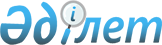 Об утверждении Правил проведения внешнего государственного аудита и финансового контроляНормативное постановление Счетного комитета по контролю за исполнением республиканского бюджета от 30 июля 2020 года № 6-НҚ. Зарегистрировано в Министерстве юстиции Республики Казахстан 7 августа 2020 года № 21070.
      В соответствии с подпунктом 9) пункта 4 статьи 12 Закона Республики Казахстан "О государственном аудите и финансовом контроле" Высшая аудиторская палата Республики Казахстан (далее – Высшая аудиторская палата) ПОСТАНОВЛЯЕТ:
      Сноска. Преамбула - в редакции нормативного постановления Высшей аудиторской палаты РК от 24.02.2023 № 8-НҚ (вводится в действие по истечении десяти календарных дней после дня его первого официального опубликования).


      1. Утвердить Правила проведения внешнего государственного аудита и финансового контроля согласно приложению 1 к настоящему нормативному постановлению.
      2. Признать утратившими силу некоторые нормативные постановления Счетного комитета согласно приложению 2 к настоящему нормативному постановлению.
      3. Юридическому отделу Счетного комитета в установленном законодательством Республики Казахстан порядке обеспечить:
      1) государственную регистрацию настоящего нормативного постановления в Министерстве юстиции Республики Казахстан;
      2) размещение настоящего нормативного постановления на интернет-ресурсе Счетного комитета.
      4. Контроль за исполнением настоящего нормативного постановления возложить на руководителя аппарата Счетного комитета.
      5. Настоящее нормативное постановление вводится в действие по истечении десяти календарных дней после дня его первого официального опубликования. Правила проведения внешнего государственного аудита и финансового контроля
      Сноска. Правила - в редакции нормативного постановления Высшей аудиторской палаты РК от 22.08.2023 № 15-НҚ (вводится в действие по истечении десяти календарных дней после дня его первого официального опубликования). Глава 1. Общие положения
      1. Правила проведения внешнего государственного аудита и финансового контроля (далее – Правила) разработаны в соответствии с подпунктом 9) пункта 4 статьи 12 Закона Республики Казахстан "О государственном аудите и финансовом контроле" (далее – Закон), а также с учетом приемлемых положений Международных стандартов Международной организации высших органов аудита (ИНТОСАИ) ISSAI 100 - 400.
      2. Правила определяют порядок формирования перечня объектов государственного аудита Высшей аудиторской палаты Республики Казахстан (далее – Высшая аудиторская палата) и ревизионных комиссий областей, городов республиканского значения, столицы (далее – Ревизионные комиссии) на соответствующий год, планирования, проведения внешнего государственного аудита, оформления документов по его итогам, осуществления финансового контроля, организации мониторинга и контроля исполнения рекомендаций, данных в аудиторском заключении, и Предписаний органов внешнего государственного аудита и финансового контроля по результатам внешнего государственного аудита, освещения в средствах массовой информации результатов аудиторского мероприятия и учет материалов государственного аудита.
      3. В настоящих Правилах используются следующие понятия:
      1) аудиторские процедуры – осуществляемые в ходе аудиторского мероприятия в соответствии с программой его проведения действия, необходимые для достижения целей аудиторского мероприятия;
      2) аудиторское мероприятие – комплекс действий, направленных на подготовку, проведение, оформление аудиторских отчетов и аудиторских заключений по итогам государственного аудита;
      3) постановление – документ органов внешнего государственного аудита и финансового контроля, которым утверждается аудиторское заключение;
      4) материалы государственного аудита и финансового контроля – документы, необходимые для проведения государственного аудита, а также составленные по его результатам документы и прилагаемые аудиторские доказательства;
      5) органы внешнего государственного аудита и финансового контроля – Высшая аудиторская палата, Ревизионные комиссии;
      6) объекты государственного аудита и финансового контроля – государственные органы, государственные учреждения, субъекты квазигосударственного сектора, а также получатели бюджетных средств (далее – объекты государственного аудита);
      7) контроль качества государственного аудита – проверка и (или) анализ документов, составляемых государственными аудиторами и иными уполномоченными должностными лицами органов государственного аудита и финансового контроля на предмет соответствия стандартам государственного аудита и финансового контроля при осуществлении государственного аудита;
      8) предписание – обязательный для исполнения акт органов внешнего государственного аудита и финансового контроля, направляемый государственным органам, организациям и должностным лицам, для устранения выявленных нарушений и (или) причин, условий, способствующих им, а также принятия мер ответственности, предусмотренных законами Республики Казахстан, к лицам, допустившим эти нарушения;
      9) поручение - официальный документ, дающий право на проведение аудиторского мероприятия и проверку исполнения решений органа внешнего государственного аудита и финансового контроля, оформляется на бланке строгой отчетности с регистрацией в уполномоченном органе в области правовой статистики и специальных учетов в соответствии с приказом исполняющего обязанности Генерального Прокурора Республики Казахстан от 25 декабря 2020 года № 162 "Об утверждении Правил регистрации актов о назначении, дополнительных актов о продлении сроков проверки и профилактического контроля и надзора с посещением субъекта (объекта) контроля и надзора и их отмены, уведомлений о приостановлении, возобновлении, продлении сроков проверки и профилактического контроля и надзора с посещением субъекта (объекта) контроля и надзора, изменении состава участников и представлении информационных учетных документов о проверке и профилактическом контроле и надзоре с посещением субъекта (объекта) контроля и надзора и их результатах" (зарегистрирован в Реестре государственной регистрации нормативных правовых актов № 21964).
      4. Внешний государственный аудит и финансовый контроль является неотъемлемой частью системы государственного управления и направлен на повышение прозрачности, эффективности, ответственности за использование бюджетных средств, активов государства и квазигосударственного сектора.
      5. Проведение внешнего государственного аудита и финансового контроля регламентировано Законом, Общими стандартами государственного аудита и финансового контроля, Процедурными стандартами внешнего государственного аудита и финансового контроля и настоящими Правилами.
      6. Органами внешнего государственного аудита и финансового контроля в соответствии с компетенцией, установленной Законом предусмотрено проведение аудиторских мероприятий по типам - аудита эффективности, аудита соответствия и аудита финансовой отчетности. Особенности проведения аудиторских мероприятий по типам государственного аудита определяются соответствующими Процедурными стандартами внешнего государственного аудита и финансового контроля, утвержденными нормативным постановлением Счетного комитета по контролю за исполнением республиканского бюджета (далее – Счетный комитет) от 31 марта 2016 года № 5-НҚ (зарегистрирован в Реестре государственной регистрации нормативных правовых актов № 13647) (далее – Процедурные стандарты).
      7. Все этапы аудиторской деятельности органов внешнего государственного аудита и финансового контроля, вся деятельность государственных аудиторов, в том числе материалы (заключения), выданные по результатам государственного аудита, подлежат контролю качества. Контроль качества осуществляется в порядке, предусмотренном 750. Процедурным стандартом внешнего государственного аудита и финансового контроля по осуществлению контроля качества органами внешнего государственного аудита и финансового контроля, утвержденным нормативным постановлением Счетного комитета от 31 марта 2016 года № 5-НҚ (зарегистрирован в Реестре государственной регистрации нормативных правовых актов № 13647, далее – 750. Процедурный стандарт).
      8. Порядок планирования и проведения совместных и параллельных проверок, проводимых органами внешнего государственного аудита и финансового контроля между собой, а также с органами государственного аудита и финансового контроля регламентирован Правилами взаимодействия органов государственного аудита и финансового контроля, утвержденными совместным нормативным постановлением Счетного комитета от 28 ноября 2015 года № 9-НҚ и приказом Министра финансов Республики Казахстан от 27 ноября 2015 года № 589 (зарегистрирован в Реестре государственной регистрации нормативных правовых актов № 12577). Глава 2. Формирование Перечня объектов государственного аудита Параграф 1. Формирование проекта Перечня объектов государственного аудита
      9. Государственный аудит проводится на основе перечня объектов государственного аудита Высшей аудиторской палаты (Ревизионной комиссии) на соответствующий год (далее – Перечень объектов государственного аудита).
      10. Формирование перечня объектов государственного аудита осуществляется в соответствии со статьей 18 Закона.
      11. Перечень объектов государственного аудита Высшей аудиторской палаты и Ревизионных комиссий формируется в Интегрированной информационной системе Высшей аудиторской палаты (далее – ИИС ВАП).
      12. При формировании проекта Перечня объектов государственного аудита органов внешнего государственного аудита и финансового контроля:
      1) рассмотрению и учету подлежат:
      поручения Президента Республики Казахстан и его Администрации;
      международные обязательства в области государственного аудита и финансового контроля;
      результаты оценки рисков объектов государственного аудита, осуществляемой структурным подразделением, ответственным за планирование;
      статистические данные социально-экономического развития, в том числе в разрезе сфер государственного управления и отраслей экономики;
      2) анализируются на предмет целесообразности включения в Перечень:
      рекомендации Парламента Республики Казахстан по итогам рассмотрения отчетов Правительства Республики Казахстан и Высшей аудиторской палаты об исполнении республиканского бюджета за очередной финансовый год;
      рекомендации соответствующих маслихатов по результатам рассмотрения отчетов об исполнении местного бюджета и Ревизионных комиссий за очередной финансовый год;
      предложения (информация) правоохранительных и специальных государственных органов;
      предложения Высших органов государственного аудита зарубежных стран, по проведению совместных и параллельных аудиторских мероприятий, а также ревизионных комиссий областей, городов республиканского значения, столицы по осуществлению совместного (параллельного) аудита;
      обращения государственных органов, ревизионных комиссий, физических и юридических лиц;
      результаты мониторинга средств массовой информации о нарушениях в ходе формирования и расходования бюджетных средств и активов, реализации документов Системы государственного планирования и бюджетных инвестиций.
      Сноска. Пункт 12 - в редакции нормативного постановления Высшей аудиторской палаты РК от 08.12.2023 № 22-НҚ (вводится в действие по истечении десяти календарных дней после дня его первого официального опубликования).


      13. Выбор направления аудиторского мероприятия обосновывается по следующим критериям:
      соответствия направления аудиторского мероприятия компетенциям, установленным Законом;
      наличия рисков при формировании и (или) использовании бюджетных средств и активов, а также деятельности объектов государственного аудита, которые потенциально могут приводить к негативным результатам;
      охвату аудитом бюджета планируемого года в соответствии с приоритетными направлениями расходования бюджетных средств и активов;
      необходимости проведения оценки эффективности по итогам промежуточной реализации или на этапе завершения реализации документов Системы государственного планирования, постановки их на утрату введения в эксплуатацию объектов за счет бюджетных средств и активов.
      Приоритетом при выборе объектов государственного аудита необходимо отдавать бюджетным программам, администраторам бюджетных программ, субъектам квазигосударственного сектора и документам Системы государственного планирования, отнесенным к высокой и средней группам рисков.
      14. Внутренний порядок формирования перечня объектов государственного аудита Высшей аудиторской палаты (Ревизионной комиссии) осуществляется в порядке, определенном регламентом Высшей аудиторской палаты (Ревизионной комиссии). Параграф 2. Порядок согласования и утверждения Перечня объектов государственного аудита Высшей аудиторской палаты
      15. Высшей аудиторской палатой в срок до 25 октября года, предшествующего планируемому, предварительный проект Перечня объектов государственного аудита, составленный по форме согласно приложению 1 к настоящим Правилам, направляется в уполномоченный орган по внутреннему государственному аудиту (далее – Уполномоченный орган) и ревизионные комиссии.
      16. Высшей аудиторской палатой согласовываются объекты государственного аудита и прогнозные объемы бюджетных средств и активов, охватываемые государственным аудитом, отрабатываются вопросы проведения совместной, параллельной проверки до 20 ноября года, предшествующего планируемому, с ревизионными комиссиями и до 10 ноября года, предшествующего планируемому, с Уполномоченным органом с составлением протокола.
      17. Высшей аудиторской палатой до 20 ноября года, предшествующего планируемому, направляется в Уполномоченный орган и ревизионные комиссии окончательный проект Перечня объектов государственного аудита.
      18. Согласованный проект Перечня объектов государственного аудита до 10 декабря года, предшествующего планируемому, рассматривается и одобряется на заседании Высшей аудиторской палаты.
      19. Внутренний порядок согласования и утверждения Перечня объектов государственного аудита осуществляется в порядке, определенном регламентом Высшей аудиторской палаты. Параграф 3. Порядок согласования и утверждения Перечня объектов государственного аудита Ревизионными комиссиями
      20. Ревизионной комиссией до 10 ноября года, предшествующего планируемому, согласовываются вопросы проведения совместных, параллельных проверок, осуществляемых Высшей аудиторской палатой и органами государственного аудита и финансового контроля, для включения их в проект Перечня объектов государственного аудита.
      21. Ревизионной комиссией до 5 декабря года, предшествующего планируемому, предварительный проект Перечня объектов государственного аудита по форме, согласно приложению 1 к настоящим Правилам направляется в Высшую аудиторскую палату и территориальному подразделению Уполномоченного органа.
      22. Согласованный проект Перечня объектов государственного аудита до 25 декабря года, предшествующего планируемому, рассматривается и одобряется на заседании Ревизионной комиссии.
      23. Внутренний порядок согласования и утверждения Перечня объектов государственного аудита осуществляется в порядке, определенном регламентом Ревизионной комиссии. Параграф 4. Внесение изменений в Перечень объектов государственного аудита, направление Перечня заинтересованным органам и его размещение
      24. В течение пяти рабочих дней со дня регистрации приказов об утверждении Перечней объектов государственного аудита, Высшей аудиторской палатой (Ревизионной комиссией), посредством информационной системы электронного документооборота (далее – ИЭДО) и (или) в письменном виде по почте осуществляется их направление:
      приказа об утверждении Перечня объектов государственного аудита Высшей аудиторской палаты - Уполномоченному органу, ревизионным комиссиям, уполномоченному органу в области правовой статистики и специальных учетов;
      приказов об утверждении Перечней объектов государственного аудита Ревизионных комиссий – Высшей аудиторской палате, территориальному подразделению Уполномоченного органа, уполномоченному органу в области правовой статистики и специальных учетов.
      25. В течение пяти рабочих дней со дня регистрации приказов о внесении изменений (дополнений) в утвержденные Перечни объектов государственного аудита посредством ИЭДО и (или) в письменном виде по почте осуществляется их направление:
      приказа о внесении изменений (дополнений) в Перечень объектов государственного аудита Высшей аудиторской палаты - уполномоченному органу в области правовой статистики и специальных учетов, а также Уполномоченному органу и ревизионным комиссиям;
      приказа о внесении изменений (дополнений) в Перечень объектов государственного аудита Ревизионных комиссий - уполномоченному органу в области правовой статистики и специальных учетов, а также Высшей аудиторской палате и территориальному подразделению Уполномоченного органа.
      26. Высшей аудиторской палатой (Ревизионной комиссией) в течение пяти календарных дней со дня утверждения и внесения изменений (дополнений) осуществляется размещение Перечня объектов государственного аудита на Интернет-ресурсе Высшей аудиторской палаты (Ревизионной комиссии).
      27. В целях исключения дублирования аудиторских мероприятий на постоянной основе проводится мониторинг изменений перечней объектов органов государственного аудита:
      Высшей аудиторской палатой в отношении перечней объектов Уполномоченного органа и ревизионных комиссий;
      Ревизионными комиссиями в отношении перечней объектов Высшей аудиторской палаты и соответствующих территориальных подразделений Уполномоченного органа.
      28. В течение пяти рабочих дней после утверждения Перечня объектов государственного аудита Высшей аудиторской палатой (Ревизионной комиссией) формируется годовой план проведения заседаний в порядке, определенном регламентом Высшей аудиторской палаты (Ревизионной комиссии).
      29. По итогам отчетного периода Председателю Высшей аудиторской палаты (Ревизионной комиссии) представляется информация о реализации Перечня объектов государственного аудита.
      30. В соответствии с пунктом 2 статьи 18 Закона в Перечень объектов государственного аудита могут быть внесены изменения.
      Основаниями для внесения изменений в Перечень объектов государственного аудита Высшей аудиторской палаты являются поручения Президента Республики Казахстан, и инициатива Председателя Высшей аудиторской палаты.
      Основаниями для внесения изменений в Перечень объектов государственного аудита Ревизионной комиссии являются поручения Президента Республики Казахстан, запросы Высшей аудиторской палаты, основанные на поручениях Администрации Президента Республики Казахстан, решения соответствующих маслихатов и инициатива Председателя Ревизионной комиссии.
      В Перечень объектов органов внешнего государственного аудита и финансового контроля могут вноситься изменения по основаниям, предусмотренным пунктами 52, 81 настоящих Правил.
      31. Внесение изменений в Перечень объектов государственного аудита осуществляется с учетом заявки на проведение аудиторского мероприятия члена Высшей аудиторской палаты (Ревизионной комиссии) по форме согласно приложению 2 к настоящим Правилам (далее – Заявка) и в порядке, определенном регламентом Высшей аудиторской палаты (Ревизионной комиссии). Глава 3. Планирование и проведение отдельного государственного аудита Раздел 1. Планирование отдельного государственного аудита
      32. Подготовка к проведению аудиторского мероприятия является его первоначальным этапом, на котором осуществляются:
      1) формирование группы государственного аудита;
      2) предварительное изучение объектов государственного аудита;
      3) составление программы проведения государственного аудита (далее – Программа аудита), поручения на проведение аудиторского мероприятия, совместной и параллельной проверок (далее – Поручение), являющиеся актами о назначении проверки.
      Аудиторское мероприятие согласно статье 1 Закона может проводиться дистанционно электронным способом посредством применения информационных технологий с учетом:
      1) ввода в промышленную эксплуатацию информационной системы объекта государственного аудита и ее полноценного функционирования;
      2) обеспечения техническим обучением группы государственного аудита по использованию информационной системы объекта государственного аудита;
      3) предоставления группе государственного аудита возможности работы в удаленном доступе.
      При проведении аудиторского мероприятия электронным способом отправка и получение материалов государственного аудита осуществляется с применением информационных технологий посредством электронной цифровой подписи.
      33. Подготовка к проведению отдельного государственного аудита осуществляется в зависимости от типа государственного аудита в соответствии с соответствующим Процедурным стандартом. Параграф 1. Формирование группы государственного аудита
      34. Непосредственное руководство за проведением аудиторского мероприятия осуществляет член Высшей аудиторской палаты (Ревизионной комиссии), ответственный за проведение государственного аудита, по закрепленным за ним направлением работы.
      35. Группа государственного аудита формируется до начала проведения предварительного изучения объектов государственного аудита с учетом требований по исключению конфликта интересов членов группы с объектами государственного аудита, согласно Законам Республики Казахстан "О противодействии коррупции", "О государственной службе Республики Казахстан", "О государственном аудите и финансовом контроле".
      36. Формирование группы государственного аудита осуществляется в порядке, определенном регламентом Высшей аудиторской палаты (Ревизионной комиссии).
      37. Органы внешнего государственного аудита и финансового контроля в пределах своих полномочий, в целях выполнения возложенных на них задач в соответствии с пунктом 8 статьи 18 Закона, могут привлекать экспертов. Привлечение экспертов осуществляется в порядке, предусмотренном 600. Процедурным стандартом внешнего государственного аудита и финансового контроля по привлечению аудиторских организаций и экспертов к проведению государственного аудита и экспертно-аналитических мероприятий, утвержденным нормативным постановлением Счетного комитета от 31 марта 2016 года № 5-НҚ (зарегистрирован в Реестре государственной регистрации нормативных правовых актов № 13647). Параграф 2. Предварительное изучение объектов государственного аудита
      38. Предварительное изучение объектов государственного аудита проводится всеми участниками группы государственного аудита без посещения объекта государственного аудита, за исключением аудиторских мероприятий, осуществляемых в соответствии с законодательством Республики Казахстан по защите государственных секретов, путем сбора и анализа информации об их деятельности, необходимой для уточнения типа государственного аудита, вида проверки и объектов государственного аудита, объема средств и активов, охватываемых аудиторским мероприятием, сроков проведения государственного аудита, определения вопросов государственного аудита, в том числе актуализации данных, предусмотренных в сведениях о расходовании средств и результатов текущего контроля, проводимого в соответствии со статьей 97 Бюджетного кодекса Республики Казахстан.
      39. В ходе предварительного изучения на основе анализа информации об объекте государственного аудита в зависимости от типа государственного аудита:
      1) осуществляется анализ состояния аудируемой сферы, в том числе государственного управления и (или) отрасли экономики, социально-экономического развития в региональном и (или) страновом разрезе;
      2) определяются базовые показатели, предусмотренные статьей 4 Закона;
      3) определяются специальные показатели, предусмотренные соответствующими процедурными стандартами по типам аудита и методологическими документами;
      4) оцениваются риски - существование каких-либо факторов (действий или событий), оказывающих негативное влияние на формирование и использование бюджетных средств и активов в проверяемой сфере или финансово-хозяйственную деятельность объекта государственного аудита, следствием чего могут быть нарушения и системные недостатки;
      5) изучается степень эффективности внутреннего контроля деятельности объекта государственного аудита;
      6) осуществляется обоснование аудиторской выборки (определение уровня существенности при необходимости) и оценка аудиторского риска.
      40. На стадии предварительного изучения формулируются цели, вопросы и критерии аудиторского мероприятия.
      Критерии аудита эффективности, сформулированные группой государственного аудита на этапе предварительного изучения, письмом за подписью члена Высшей аудиторской палаты (Ревизионной комиссии), ответственного за аудиторское мероприятие, направляются объекту аудита для обсуждения.
      41. В рамках аудиторского мероприятия аудита эффективности формируется перечень базовых и специальных критериев эффективности (далее – Перечень критериев).
      42. Порядок определения уровня существенности, секторов (сфер), наиболее значимых для государственного аудита, оценки рисков и системы внутреннего контроля объектов государственного аудита, методов проведения аудита определяется в зависимости от типа государственного аудита на основе соответствующих процедурных стандартов по типам аудита и методологических документов.
      43. Группой государственного аудита предварительное изучение деятельности объектов государственного аудита проводится в сроки, предусмотренные Перечнем объектов государственного аудита.
      44. Основанием для проведения предварительного изучения по аудиторским мероприятиям, осуществляемым в соответствии с законодательством Республики Казахстан по защите государственных секретов, является наличие подписанного членом Высшей аудиторской палаты (Ревизионной комиссии), ответственным за аудиторское мероприятие, Поручения на предварительное изучение, оформляемого согласно приложению 3 к настоящим Правилам.
      45. Уведомление о проведении предварительного изучения, оформляемое согласно приложению 4 к настоящим Правилам, направляется объекту государственного аудита не позднее дня начала его проведения.
      Объекту государственного аудита направляется требование о предоставлении сведений, документации, информации и материалов (доказательств) по форме, согласно приложению 5 к настоящим Правилам (далее – Требование о предоставлении документов).
      46. Группа государственного аудита в ходе подготовительного этапа к аудиторскому мероприятию:
      1) проводит анализ источников информации для предварительного изучения деятельности объектов государственного аудита;
      2) осуществляет сбор информации из доступных источников, Единой базы данных и направление объектам государственного аудита, должностным, физическим и юридическим лицам в соответствии со статьей 21 Закона Требований о предоставлении документов.
      47. При предварительном изучении объекта государственного аудита группой государственного аудита в обязательном порядке рассматриваются:
      1) аудиторские заключения по результатам аудита специального назначения субъектов квазигосударственного сектора и результаты аудита, проводимого в соответствии с законодательством Республики Казахстан об аудиторской деятельности и Законом о государственном аудите, по вопросам использования бюджетных средств, кредитов, связанных грантов, активов государства и субъектов квазигосударственного сектора, государственных и гарантированных государством займов, а также займов, привлекаемых под поручительство государства;
      2) вопросы проведения аудиторского мероприятия (проверки или контроля) органами государственного аудита по цели, периоду, охватываемому государственным аудитом, совпадающими с запланированным государственным аудитом Высшей аудиторской палаты (Ревизионной комиссией).
      48. Перечень документов и информации, подлежащих рассмотрению при предварительном изучении, определяется соответствующими процедурными стандартами по типам аудита и методологическими документами.
      49. Если на стадии предварительного изучения выявлен факт проведения государственного аудита на объекте государственного аудита органами государственного аудита по цели, периоду, охватываемому аудиторским мероприятием, совпадающими с аудиторским мероприятием Высшей аудиторской палаты, то группой государственного аудита Высшей аудиторской палаты проводится процедура признания результатов государственного аудита. Признание результатов государственного аудита осуществляется в соответствии с 700. Процедурным стандартом внешнего государственного аудита и финансового контроля по признанию результатов государственного аудита, утвержденным нормативным постановлением Счетного комитета от 31 марта 2016 года № 5-НҚ (зарегистрирован в Реестре государственной регистрации нормативных правовых актов № 13647).
      50. В случае признания результатов государственного аудита, проведенного другим органом государственного аудита, аудиторское мероприятие не проводится или проводится с сокращением объемов государственного аудита. Результаты признания учитываются при формировании Программы аудита.
      51. В соответствии с проведенным изучением и анализом имеющихся и полученных данных по итогам предварительного изучения объектов государственного аудита:
      1) производится уточнение типа государственного аудита, вида проверки и объектов государственного аудита, объема средств, активов, периода, охватываемых государственным аудитом, с учетом признания (непризнания) результатов государственного аудита, оценки рисков и результатов аудиторской выборки;
      2) распределяются объекты государственного аудита между государственными аудиторами, при проведении совместной и параллельной проверки – между государственными органами и органами государственного аудита;
      3) определяются объекты встречной проверки;
      4) уточняется состав группы государственного аудита;
      5) определяются ассистенты, эксперты, привлекаемые к проведению государственного аудита, и конкретные вопросы государственного аудита, планируемые для поручения им;
      6) прорабатываются вопросы получения разрешений в случаях проведения государственного аудита на режимных объектах;
      7) составляется перечень документов и информации для осуществления аудиторского мероприятия, с целью включения в Требование по исполнению обязанностей руководителя объекта государственного аудита (должностного лица, с ведома которого осуществляется аудиторское мероприятие);
      8) определяются источники информации, необходимой для проведения запланированного государственного аудита;
      9) группой аудита составляется информация о результатах предварительного изучения объектов государственного аудита по форме, согласно приложению 6 к настоящим Правилам.
      52. Внесение изменений в Перечень объектов государственного аудита осуществляется в порядке, определенном регламентом Высшей аудиторской палаты (Ревизионной комиссии) с соответствующим обоснованием при:
      1) проведении государственного аудита органами государственного аудита и признания их результатов;
      2) изъятии правоохранительными органами правоустанавливающих в том числе первичных документов;
      3) проведении на дату запланированного государственного аудита проверки правоохранительным органом или внепланового аудита другим органом государственного аудита по цели, бюджетным программам и периоду, запланированному аудиторским мероприятием;
      4) передаче объекта аудита в ведение другого уполномоченного органа управления либо административно-территориального изменения;
      5) изменении сроков и объема проводимого аудиторского мероприятия;
      6) в случаях, предусмотренных подпунктами 1), 3) пункта 51 настоящих Правил.
      Решение о внесении изменений в Перечень объектов государственного аудита принимается Председателем Высшей аудиторской палаты (Ревизионной комиссии). Параграф 3. Составление Программы аудита и Поручений
      53. На основе предварительного изучения объектов государственного аудита с учетом признания (непризнания) результатов государственного аудита, группой государственного аудита составляется Программа аудита по форме, согласно приложению 7 к настоящим Правилам, Экспертное заключение по итогам признания результатов государственного аудита (в случае проведения процедуры признания).
      54. Программа аудита включает в себя общую информацию об аудиторском мероприятии, а также показатели и вопросы аудита по объектам государственного аудита, направленные на достижение целей аудиторского мероприятия.
      55. Вопросы Программы аудита должны быть направлены на достижение поставленных целей аудиторского мероприятия.
      56. В Программе аудита и Поручении цель аудиторского мероприятия определяется исходя из тематики (наименования аудиторского мероприятия), и типа государственного аудита, предусмотренного Перечнем объектов государственного аудита.
      57. В случае проведения аудита эффективности на нескольких объектах государственного аудита, тип государственного аудита указывается по каждому объекту государственного аудита в зависимости от целей государственного аудита на данном объекте.
      58. Основанием для проведения аудиторского мероприятия является наличие Поручения на проведение аудиторского мероприятия, подписанного членом Высшей аудиторской палаты (Ревизионной комиссии), ответственным за аудиторское мероприятие, в соответствии с Перечнем объектов государственного аудита. На каждый объект государственного аудита оформляется отдельное Поручение.
      59. Поручение на проведение аудиторского мероприятия и Поручение на проведение встречной (совместной, параллельной) проверки оформляются по форме, согласно приложению 8 к настоящим Правилам.
      60. В целях проведения контроля качества, руководителем группы государственного аудита не позднее чем за восемь рабочих дней до выхода на объект аудита, руководителю структурного подразделения, ответственного за проведение государственного аудита (структурное подразделение, определенное регламентом Ревизионной комиссии) представляются:
      1) информация о результатах предварительного изучения объектов государственного аудита, с приложением экспертного заключения по итогам признания результатов государственного аудита и материалов, подвергнутых признанию (в случае проведения процедуры признания);
      2) проект служебной записки в случае необходимости внесения изменений в Перечень объектов государственного аудита;
      3) проект Программы аудита;
      4) проектная матрица аудиторского мероприятия, составленная в соответствии с Процедурным стандартом внешнего государственного аудита и финансового контроля по проведению аудита эффективности, утвержденным нормативным постановлением Счетного комитета от 31 марта 2016 года № 5-НҚ (зарегистрирован в Реестре государственной регистрации нормативных правовых актов № 13647).
      Сноска. Пункт 60 - в редакции нормативного постановления Высшей аудиторской палаты РК от 05.01.2024 № 1-НҚ (вводится в действие после дня его первого официального опубликования). 


      61. Контроль качества проводится в соответствии со статьей 24 Закона в порядке, определенном 750. Процедурным стандартом и Методологическим руководством по его применению.
      62. До выхода на аудиторское мероприятие (основной этап) осуществляется утверждение Программы аудита и подписание Поручения в порядке, определенном регламентом Высшей аудиторской палаты (Ревизионной комиссии).
      Допускается непосредственное участие члена Ревизионной комиссии в проведении аудиторского мероприятия.
      Участие члена Ревизионной комиссии в проведении аудиторского мероприятия, процедура подписания и утверждения документов на стадии планирования государственного аудита и в ходе проведения аудиторского мероприятия осуществляются в порядке, определенном регламентом Ревизионной комиссии.
      63. Регистрация документов, указанных в пункте 62 настоящих Правил, осуществляется в порядке, определенном регламентом Высшей аудиторской палаты (Ревизионной комиссии).
      64. При внесении изменений и (или) дополнений в зарегистрированные Поручения принимается новое Поручение с одновременным уведомлением объекта государственного аудита, уполномоченного органа в области правовой статистики и специальных учетов.
      65. Руководителем группы государственного аудита по согласованию с руководителем структурного подразделения ответственного за проведение государственного аудита подготавливается уведомление о проведении аудиторского мероприятия по форме, предусмотренной пунктом 45 настоящих Правил и за подписью члена Высшей аудиторской палаты (Ревизионной комиссии) ответственного за аудиторское мероприятие, не позднее, чем за два рабочих дня до начала основного этапа проведения государственного аудита непосредственно на объекте государственного аудита (за исключением встречной проверки) направляется объекту государственного аудита. Раздел 2. Проведение отдельного государственного аудита Параграф 1. Организационные основы проведения аудиторского мероприятия
      66. Перед началом проведения аудиторского мероприятия руководителю объекта государственного аудита предъявляется:
      1) Поручение на проведение аудиторского мероприятия;
      2) идентификационные карты, подтверждающие государственную должность и должностные полномочия уполномоченных на осуществление государственного аудита должностных лиц, либо документы, удостоверяющие их личность;
      3) разрешение на посещение режимных объектов в случаях, установленных законодательством по обеспечению режима секретности в Республике Казахстан;
      4) в случае привлечения независимых экспертов, удостоверения личности привлеченных (независимых) экспертов.
      67. Аудиторское мероприятие осуществляется только лицами, указанными в Поручении.
      68. Началом проведения аудиторского мероприятия является день предъявления Поручения должностному лицу (лицам) объекта государственного аудита.
      69. Руководителю объекта государственного аудита или должностному лицу, с ведома которого осуществляется аудиторское мероприятие, не позднее второго дня со дня предъявления Поручения выставляется Требование по исполнению обязанностей руководителя объекта государственного аудита (должностного лица, с ведома которого осуществляется аудиторское мероприятие), по форме, согласно приложению 10 к настоящим Правилам, подписанное руководителем группы государственного аудита или государственным аудитором.
      70. Требование по исполнению обязанностей руководителя объекта государственного аудита направляется через Канцелярию объекта аудита, где первый экземпляр остается в Канцелярии объекта государственного аудита, а второй экземпляр, с отметкой о его принятии остается у государственного аудитора и прилагается к проекту Аудиторского отчета.
      71. В ходе осуществления аудиторского мероприятия для получения дополнительных документов, материалов, информации, объекту государственного аудита направляется дополнительное Требование по исполнению обязанностей руководителя объекта государственного аудита, оформляемое в соответствии с пунктами 69 и 70 настоящих Правил.
      При проведении встречной проверки допускается выставление объекту государственного аудита дополнительного Требования по исполнению обязанностей руководителя, оформляемого в соответствии с пунктами 69 и 70 настоящих Правил.
      72. В случае отказа должностными лицами объекта государственного аудита в допуске на объект государственного аудита и (или) при воспрепятствовании проведению аудиторского мероприятия государственным аудитором не позднее второго дня составляется акт по факту отказа в допуске на объект государственного аудита по форме, согласно приложению 11 к настоящим Правилам и протокол об административном правонарушении на основании и в порядке, предусмотренном Кодексом Республики Казахстан об административных правонарушениях (далее – КоАП).
      73. В случае, предусмотренном пунктом 72 настоящих Правил, руководитель группы государственного аудита письменно, посредством электронной почты (факсом), почтовой связью и (или) нарочно в течение одного рабочего дня информирует о данных фактах члена Высшей аудиторской палаты (Ревизионной комиссии), ответственного за аудиторское мероприятие, который принимает меры по их устранению.
      74. При неустранении объектом государственного аудита обстоятельств, препятствующих проведению государственного аудита, член Высшей аудиторской палаты (Ревизионной комиссии), ответственный за аудиторское мероприятие, в течение двух рабочих дней готовит ходатайство Председателю Высшей аудиторской палаты (Ревизионной комиссии) о приостановлении аудиторского мероприятия до полного устранения причин, препятствующих проведению государственного аудита.
      75. Решение о приостановлении аудиторского мероприятия выносится в виде приказа Председателя Высшей аудиторской палаты (Ревизионной комиссии) с одновременным уведомлением объекта государственного аудита, уполномоченного органа в области правовой статистики и специальных учетов.
      При возобновлении аудиторского мероприятия выписывается новое Поручение.
      76. Членам Высшей аудиторской палаты (Ревизионной комиссии), а также иным работникам запрещается осуществлять должностные обязанности, связанные с проведением и (или) сопровождением аудиторских мероприятий, в случае конфликта интересов, предусмотренного пунктом 1 статьи 38 Закона.
      Урегулирование конфликта интересов осуществляется путем реализации мер, принимаемых в соответствии с законодательствами о противодействии коррупции, государственной службе Республики Казахстан, а также государственном аудите и финансовом контроле, направленных на предотвращение и разрешение конфликта интересов, принятие взаимоприемлемых для Высшей аудиторской палаты (Ревизионной комиссии) и работников Высшей аудиторской палаты (Ревизионной комиссии) решений по нему.
      Способы урегулирования конфликта интересов работников Высшей аудиторской палаты (Ревизионной комиссии):
      добровольный отказ работника или его отстранение (постоянное или временное) от участия в аудиторском мероприятии, в обсуждении и процессе принятия решений по вопросам, которые находятся или могут оказаться под влиянием конфликта интересов;
      отказ работника от своего личного интереса, порождающего конфликт с интересами Высшей аудиторской палаты (Ревизионной комиссии).
      Приведенный перечень способов разрешения конфликта интересов не является исчерпывающим.
      77. Проведение аудиторского мероприятия осуществляется в соответствии с режимом работы и распорядком дня объекта государственного аудита и не должно препятствовать его деятельности.
      78. На информационном стенде или месте, доступном для всеобщего обозрения работников объекта государственного аудита, размещается информация о проведении аудиторского мероприятия работниками Высшей аудиторской палаты (Ревизионной комиссии), а также объявление о телефоне доверия Высшей аудиторской палаты (Ревизионной комиссии) по форме согласно приложению 12 к настоящим Правилам.
      79. Если на объекте государственного аудита выявлен факт проведения государственного аудита органом государственного аудита по цели, периоду и вопросам, указанным в Программе аудита, охватываемому аудиторским мероприятием, совпадающий с проводимым аудиторским мероприятием, то государственными аудиторами проводится процедура признания результатов государственного аудита в порядке, определенном статьей 19 Закона и Процедурным стандартом внешнего государственного аудита и финансового контроля по признанию результатов государственного аудита, утвержденным нормативным постановлением Счетного комитета от 31 марта 2016 года № 5-НҚ (зарегистрирован в Реестре государственной регистрации нормативных правовых актов № 13647).
      80. В случае непризнания результатов государственного аудита, проведенного органом государственного аудита, аудиторское мероприятие на данных объектах государственного аудита проводится в соответствии с Программой аудита.
      81. При изменении объема государственного аудита в случае признания результатов государственного аудита, проведенного органом государственного аудита в Перечень объектов государственного аудита, Программу аудита, вносятся изменения.
      82. В случае изъятия документов на объекте государственного аудита правоохранительными органами, отказа экспертов в проведении государственного аудита, признания результатов государственного аудита, длительного отсутствия государственного аудитора, члена аудиторской группы, связанного с нетрудоспособностью, Поручение отменяется членом Высшей аудиторской палаты (Ревизионной комиссии), ответственным за аудиторское мероприятие, или должностным лицом его подписавшим, путем заверения своей подписью штампа с текстом "Поручение отменено", которое проставляется в верхнем правом углу зарегистрированного Поручения при наличии подписи руководителя группы государственного аудита, руководителей подразделений, ответственных за проведение государственного аудита, правовое обеспечение, согласовавших его отмену. На оборотной стороне Поручения (на уровне оттиска штампа) указываются причины отмены и дата принятия такого решения.
      83. В случае если государственным аудитором завершено аудиторское мероприятие до сроков, указанных в поручении, то государственным аудитором представляется подписанная информация о результатах государственного аудита по его вопросам, закрепленным в Программе аудита, руководителю группы аудита, а в его отсутствии государственному аудитору, находящемуся на объекте аудита, которая будет являться приложением к аудиторскому отчету и основанием для включения его результатов в аудиторский отчет.
      84. При возникновении в ходе аудиторского мероприятия вопросов, не охваченных Программой аудита, но необходимых для полного изучения, государственный аудитор, по согласованию с руководителем группы государственного аудита и с руководителем структурного подразделения, ответственного за проведение аудита, информирует в письменном виде члена Высшей аудиторской палаты (Ревизионной комиссии), ответственного за аудиторское мероприятие.
      85. В случае признания целесообразности проведения аудиторского мероприятия, по неохваченным, Программой аудита вопросам, член Высшей аудиторской палаты (Ревизионной комиссии), ответственный за аудиторское мероприятие, дает государственному аудитору соответствующее поручение, с внесением дополнений в Программу аудита. Материалы, по неохваченным, Программой аудита вопросам, предоставляются объектом государственного аудита на основании Требования о предоставлении документов, направленного государственным аудитором, осуществляющим аудиторское мероприятие.
      86. При необходимости продления срока проведения государственного аудита, в том числе в случаях, предусмотренных пунктами 79 и 85 настоящих Правил, срок продлевается не менее чем за один рабочий день до его окончания Председателем Высшей аудиторской палаты (Ревизионной комиссии) по письменному ходатайству члена Высшей аудиторской палаты (Ревизионной комиссии), ответственного за аудиторское мероприятие по согласованию с руководителем структурного подразделения, ответственного за планирование (структурное подразделение, определенное регламентом Ревизионной комиссии), с внесением соответствующих изменений в Заявку. 
      Сноска. Пункт 86 - в редакции нормативного постановления Высшей аудиторской палаты РК от 05.01.2024 № 1-НҚ (вводится в действие после дня его первого официального опубликования).


      87. Внесение изменений и (или) дополнений в Программу аудита в ходе проведения аудиторского мероприятия осуществляется по основаниям, предусмотренным пунктами 51, 52, 81 - 85 настоящих Правил в порядке, определенном регламентом Высшей аудиторской палаты (Ревизионной комиссии).
      88. При осуществлении аудиторского мероприятия проводится сбор, анализ фактических данных, в том числе полученных от третьих лиц, необходимых для формирования аудиторских доказательств, в соответствии с поставленной целью и вопросами аудиторского мероприятия.
      Собранные в ходе проведения аудиторского мероприятия аудиторские доказательства являются обоснованием выявленных у объекта государственного аудита нарушений правовых актов, актов объекта государственного аудита, пробелов и коллизий в законодательстве, системных недостатков.
      89. Государственные аудиторы (ассистенты, эксперты, привлекаемые к проведению государственного аудита) для подтверждения достоверности и (или) сбора аудиторских доказательств на предмет фактической поставки товаров, оказания услуг и выполнения определенных видов (объемов) работ, в том числе приобретенных за счет субсидий, грантов, целевых вкладов, займов, кредитов совместно с лицом, уполномоченным руководителем объекта государственного аудита, на основе применения аудиторских процедур проводят контрольный обмер, осмотр (далее – контрольный обмер (осмотр)) по всем позициям, охваченным аудиторской выборкой.
      Руководство объекта государственного аудита в письменной форме не менее, чем за один рабочий день до начала проведения контрольного обмера (осмотра) уведомляется о необходимости обеспечить участие представителей заказчика и (или) поставщика (подрядчика), получателей субсидий, грантов, целевых вкладов, займов, кредитов и задействованных лиц с контрольно-измерительными приборами, необходимыми для проведения полноценного контрольного обмера (осмотра).
      90. По итогам контрольного обмера (осмотра) оформляется акт контрольного обмера (осмотра) по форме, согласно приложению 13 к настоящим Правилам, в двух экземплярах, которые подписываются в день его завершения. Один экземпляр подписанного акта остается у государственного аудитора, а второй экземпляр – передается объекту государственного аудита. Результаты контрольного обмера (осмотра) в обязательном порядке отражаются государственным аудитором в Аудиторском отчете, составляемом на основном объекте государственного аудита.
      91. В случае отказа от подписания акта контрольного обмера (осмотра) со стороны представителей объекта государственного аудита (заказчика) и (или) поставщика (подрядчика), делается отметка об отказе в подписании. При наличии соответствующих оснований (аудиторских доказательств), подтверждающих результаты проведенного контрольного обмера, отказ от подписания акта контрольного обмера (осмотра) со стороны объекта государственного аудита (заказчика) и (или) поставщика (подрядчика) не является обоснованием для отказа включения результатов обмера (осмотра) в Аудиторский отчет. Параграф 2. Составление и оформление Аудиторских отчетов
      92. По результатам аудиторского мероприятия, проведенного органами внешнего государственного аудита и финансового контроля, по каждому из подвергнутых государственному аудиту объектов, на бланке строгой отчетности, в соответствии с приложением 14 к настоящим Правилам, оформляются:
      1) аудиторский отчет – документ, составленный непосредственно проводившими аудиторское мероприятие государственными аудиторами, содержащий результаты проведенного аудита эффективности и (или) аудита соответствия за определенный период времени, по форме согласно приложению 15 к настоящим Правилам;
      2) аудиторский отчет по финансовой отчетности – документ, составленный непосредственно проводившими аудиторское мероприятие государственными аудиторами, содержащий выраженное в письменной форме мнение о достоверности финансовой отчетности, а также соответствии порядка ведения бухгалтерского учета и составления финансовой отчетности требованиям, установленным законодательством о бухгалтерском учете и финансовой отчетности в Республике Казахстан по форме согласно приложению 19 к настоящим Правилам.
      93. Аудиторский отчет составляется в соответствии с перечнем вопросов Программы аудита. Содержание отчетов должно быть систематизированным и исключать повторы, быть кратким, логичным и доступным для восприятия.
      94. Выявленные нарушения и системные недостатки описываются объективно и точно, с указанием необходимых ссылок на реквизиты оригиналов документов, подтверждающих достоверность записей в Аудиторском отчете. Выявленные нарушения описываются с указанием статей, пунктов и подпунктов нормативных правовых актов, положения которых нарушены, а также актов объектов государственного аудита, принятых для их реализации. Если по вопросу аудиторского мероприятия, за исключением вопросов аналитического характера, не установлено нарушений и системных недостатков, государственным аудитором:
      1) в Аудиторском отчете отражаются краткая информация по вопросу Программы аудита, отсутствие выявленных системных недостатков и нарушений;
      2) к Аудиторскому отчету прилагается перечень подвергнутых государственному аудиту (проверке) документов с указанием их реквизитов.
      95. Каждый факт нарушения, а также выявленные системные недостатки и пробелы законодательства нумеруются и фиксируются отдельным пунктом (пункт 1., пункт 2. и так далее) в последовательном порядке с описанием характера и вида нарушения, в том числе предусмотренных в Классификаторе нарушений, выявляемых на объектах государственного аудита и финансового контроля, утвержденном приказом Председателя Счетного комитета от 25 ноября 2022 года № 158-н/қ. Однородные нарушения группируются и отражаются в одном пункте.
      В описании нарушения делается ссылка на документы, подтверждающие нарушения.
      В пункте фиксируемого финансового нарушения необходимо указать должностных лиц объекта государственного аудита, в компетенцию и полномочия которых входило рассмотрение вопросов, по которым в ходе проведения аудиторского мероприятия выявлено нарушение, с приложением подтверждающих документов.
      В Аудиторском отчете отражаются системные недостатки, которые создают условия для возможного допущения нарушений и требуют внесения изменений и/или дополнений в законодательство.
      96. К проекту Аудиторского отчета (к Аудиторскому отчету) прилагаются следующие аудиторские доказательства, являющиеся его неотъемлемой частью:
      1) требование по исполнению обязанностей руководителя объекта государственного аудита;
      2) текущая ситуация в отрасли, в том числе проблемные вопросы и системные недостатки отрасли (в случае выявления дополнительных фактов, неохваченных на этапе предварительного изучения);
      3) таблица системных недостатков, выявленных в ходе проведения аудиторского мероприятия (при наличии) (далее – Таблица системных недостатков), подписанная государственными аудиторами и составленная по форме, согласно приложению 16 к настоящим Правилам;
      4) реестр выявленных нарушений по результатам аудиторского мероприятия (далее – Реестр), подписанный государственными аудиторами и составленный по форме, согласно приложению 17 к настоящим Правилам;
      5) подлинники или заверенные в установленном порядке копии документов, таблицы, а также при наличии справки, фотографии, иллюстрирующие факты нарушений;
      6) письменные объяснения лиц по допущенным нарушениям, исходя из функциональных и должностных обязанностей;
      7) акты контрольных обмеров (осмотров) (в том числе акты результатов инвентаризации основных средств и товарно-материальных ценностей (при их составлении);
      8) заключения исследований (испытаний), экспертиз, копии протоколов, документы или их копии, связанные с результатами аудиторского мероприятия (в случае их составления);
      9) заключения экспертов (в случае привлечения);
      10) результаты анкетирования населения с точки зрения удовлетворенности получателей государственных услуг (при наличии);
      11) документы (копии), подтверждающие факт оплаты (в случае возмещения (восстановления) средств в ходе аудиторского мероприятия):
      платежные поручения (счета к оплате, квитанции, чеки);
      ведомости, ордера, наряды;
      акты выполненных работ, поставки товаров и оказанных услуг;
      12) аналитические материалы и материалы, подтверждающие факт нарушения и системного недостатка в деятельности объекта государственного аудита;
      13) экспертные заключения по итогам непризнания результатов государственного аудита на соответствие стандартам государственного аудита и финансового контроля (в случае проведения процедуры признания);
      14) письмо-представление объекта аудита о полноте и достоверности информации и документов, представленных в ходе проведения аудиторского мероприятия по форме, согласно приложению 18 к настоящим Правилам;
      15) акты сверок по взаиморасчетам.
      97. Документы, указанные в пункте 96 настоящих Правил предоставляются в электронном формате (в случае если сбор осуществлен из общедоступных источников либо посредством официальных информационных систем), за исключением документов, указанных в подпунктах 1), 3), 4), 6), 7), 9), 13) и 14) пункта 96 настоящих Правил и аудиторских доказательств, имеющих признаки административного и уголовного правонарушений.
      98. Копии документов, прилагаемые к Аудиторскому отчету, заверяются подписями уполномоченных должностных лиц, печатью или штампом объекта государственного аудита (при наличии). В Аудиторском отчете указываются ссылки на его приложения с отражением их порядкового номера, количества листов по каждому приложению в отдельности.
      99. Не допускается включение в Аудиторский отчет фактов, выводов, не подтвержденных соответствующими документами.
      100. Отсутствие документов, подтверждающих изложенные в Аудиторском отчете нарушения, ссылки на которые зафиксированы в Аудиторском отчете, а также невозможность их восполнения является основанием для не включения их в Аудиторское заключение.
      101. В случае отсутствия на объекте государственного аудита документов, подтверждающих обоснованность оплаты объектом государственного аудита товаров, работ или услуг, а также неисполнения или ненадлежащего исполнения предусмотренных законодательством Республики Казахстан требований, обязанностей, должностные лица объекта государственного аудита представляют государственным аудиторам по их запросу соответствующие письменные объяснения.
      102. Проект аудиторского отчета составляется и подписывается государственными аудиторами, проводившими аудиторское мероприятие.
      103. Проект аудиторского отчета, подписанный государственными аудиторами, Реестр, таблица и приложения (при наличии) в срок не позднее следующего рабочего дня после завершения аудиторского мероприятия на объекте государственного аудита направляются в Высшую аудиторскую палату (Ревизионную комиссию) в порядке, определенном их регламентами.
      104. По проектам аудиторских отчетов (аудиторским отчетам), таблицам системных недостатков и Реестрам, приложенным к ним, проводится процедура контроля качества и юридическая экспертиза в порядке, определенном 750 Процедурным стандартом, а также Методологическим руководством по применению данного стандарта, а также Регламентом Высшей аудиторской палаты (Ревизионной комиссии).
      Процедура контроля качества и юридическая экспертиза по проектам аудиторских отчетов (аудиторским отчетам), таблиц системных недостатков и Реестров, приложенных к ним, осуществляется структурным подразделением, ответственным за проведение государственного аудита (структурным подразделением, определенным регламентом Ревизионной комиссии). 
      Сноска. Пункт 104 - в редакции нормативного постановления Высшей аудиторской палаты РК от 05.01.2024 № 1-НҚ (вводится в действие после дня его первого официального опубликования).


      105. По результатам контроля качества и юридической экспертизы аудиторский отчет подписывается в двух экземплярах государственным аудитором, проводившим аудиторское мероприятие, один из которых остается в Высшей аудиторской палате (Ревизионной комиссии), второй экземпляр направляется объекту государственного аудита в порядке, определенном регламентом Высшей аудиторской палаты (Ревизионной комиссии).
      106. При несогласии с результатами аудиторского мероприятия, руководством объекта государственного аудита письменные возражения к Аудиторскому отчету представляются в орган внешнего государственного аудита и финансового контроля в срок не более десяти рабочих дней со дня направления объекту государственного аудита подписанного Аудиторского отчета.
      Не подлежат рассмотрению возражения к Аудиторскому отчету, поступившие по истечении вышеуказанного срока.
      107. По результатам рассмотрения возражений к Аудиторскому отчету в адрес объекта государственного аудита направляется мотивированный ответ с указанием принятых и непринятых доводов по каждому пункту возражения в порядке, определенном регламентом Высшей аудиторской палаты (Ревизионной комиссии). Пояснения, представленные объектом государственного аудита на Аудиторский отчет, принимаются во внимание без подготовки ответа на них.
      108. Перепроверка результатов государственного аудита осуществляется на основании служебной записки на имя Председателя Высшей аудиторской палаты (Ревизионной комиссии), за подписью члена Высшей аудиторской палаты (Ревизионной комиссии), ответственного за аудиторское мероприятие, согласованной с руководителями структурного подразделения, ответственного за проведение государственного аудита, правовое обеспечение и контроль качества (структурное подразделение, определенное регламентом Ревизионной комиссии), в случаях:
      1) поступления обоснованной жалобы по вопросам аудита;
      2) конфликта интересов при проведении государственного аудита и финансового контроля;
      3) неполноты раскрытия вопросов Программы аудита, не позволяющей достичь цель аудиторского мероприятия.
      По решению Председателя Высшей аудиторской палаты (Ревизионной комиссии) назначается перепроверка на объекте государственного аудита в порядке, предусмотренном Параграфом 3 Раздела 1 и Разделом 2 настоящих Правил. 
      Сноска. Пункт 108 - в редакции нормативного постановления Высшей аудиторской палаты РК от 05.01.2024 № 1-НҚ (вводится в действие после дня его первого официального опубликования).


      108-1. Высшая аудиторская палата пересматривает итоги аудита органов государственного аудита и финансового контроля, за исключением материалов аудита, по которым имеются вступившие в законную силу судебные акты, по следующим основаниям:
      1) по поручению Президента Республики Казахстан и его Администрации;
      2) по решению Высшей аудиторской палаты.
      Сноска. Правила дополнены пунктом 108-1 в соответствии с нормативным постановлением Высшей аудиторской палаты РК от 08.12.2023 № 22-НҚ (вводится в действие по истечении десяти календарных дней после дня его первого официального опубликования).


      108-2. Пересмотр итогов государственного аудита по решению Высшей аудиторской палаты осуществляется по основаниям:
      1) поступления жалобы по вопросам аудита;
      2) конфликта интересов при проведении государственного аудита и финансового контроля;
      3) предусмотренным 700. Процедурным стандартом внешнего государственного аудита и финансового контроля по признанию результатов государственного аудита (нормативное постановление Счетного комитета по контролю за исполнением республиканского бюджета от 31 марта 2016 года № 5-НҚ);
      4) инициативы Председателя Высшей аудиторской палаты.
      Пересмотр назначается в порядке, предусмотренном Параграфом 3 Раздела 1 и Разделом 2 Главы 3 настоящих Правил.
      Сноска. Правила дополнены пунктом 108-2 в соответствии с нормативным постановлением Высшей аудиторской палаты РК от 08.12.2023 № 22-НҚ (вводится в действие по истечении десяти календарных дней после дня его первого официального опубликования).

 Параграф 3. Составление и оформление Аудиторских заключений, Предписаний
      109. По результатам государственного аудита, проведенного органом внешнего государственного аудита и финансового контроля, оформляется Аудиторское заключение, являющееся документом, составляемым на основании Аудиторских отчетов, содержащих выводы и рекомендации, и утверждаемым постановлением Высшей аудиторской палаты (Ревизионной комиссии).
      110. По результатам проведенного аудиторского мероприятия с учетом юридического заключения, вынесенного по результатам юридической экспертизы проектов Аудиторских отчетов, результатов (материалов) перепроверки аудиторского мероприятия с выездом на место (в случае ее проведения) структурное подразделение ответственное за проведение государственного аудита совместно с руководителем и группой аудита, привлеченными экспертами, под руководством члена Высшей аудиторской палаты, ответственного за аудиторское мероприятие (член Ревизионной комиссии, ответственный за аудиторское мероприятие), после направления подписанного Аудиторского отчета последнему объекту государственного аудита, готовит проекты Аудиторского заключения, Сводной таблицы системных недостатков, выявленных в ходе аудиторского мероприятия (далее – Сводная таблица), Сводного реестра выявленных нарушений по результатам государственного аудита (далее – Сводный реестр) и Предписаний для устранения выявленных нарушений законодательства Республики Казахстан и (или) причин, условий, способствующих им, а также принятия мер ответственности, предусмотренных законами Республики Казахстан, к лицам, допустившим эти нарушения.
      111. Проекты Аудиторского заключения, Сводного реестра, Сводной таблицы, Постановления и Предписания структурным подразделением, ответственным за проведение государственного аудита Высшей аудиторской палаты (руководителем группы государственного аудита Ревизионной комиссии) направляются в структурное подразделение, ответственное за правовое обеспечение и контроль качества (структурным подразделением, определенным регламентом Ревизионной комиссии).
      Юридическая экспертиза и контроль качества по проектам Аудиторского заключения, Сводного реестра, Сводной таблицы, Постановления и Предписания проходит в течение пяти рабочих дней со дня поступления, с последующим направлением заключения члену Высшей аудиторской палаты, ответственному за аудиторское мероприятие, в структурное подразделение, ответственное за проведение государственного аудита (структурное подразделение, определенное регламентом Ревизионной комиссии). 
      Сноска. Пункт 111 - в редакции нормативного постановления Высшей аудиторской палаты РК от 05.01.2024 № 1-НҚ (вводится в действие после дня его первого официального опубликования).


      112. Проекты Предписания, Сводной таблицы и Сводного реестра после проведения процедуры контроля качества направляются за подписью члена Высшей аудиторской палаты (Ревизионной комиссии), ответственного за аудиторское мероприятие, объекту государственного аудита и заинтересованным сторонам для рассмотрения не позднее пяти рабочих дней до проведения заседания Высшей аудиторской палаты (Ревизионной комиссии).
      При несогласии с проектами Предписания, Сводной таблицы и Сводного реестра объектом государственного аудита и заинтересованными сторонами в Высшую аудиторскую палату (Ревизионную комиссию) представляются письменные возражения в срок не более двух рабочих дней со дня их получения.
      Проекты Аудиторского заключения, Сводной таблицы, Сводного реестра и Предписания направляются за подписью члена Высшей аудиторской палаты (Ревизионной комиссии), ответственного за аудиторское мероприятие объекту государственного аудита с целью подготовки к заседанию Высшей аудиторской палаты (Ревизионной комиссии) не позднее двух рабочих дней до проведения заседания Высшей аудиторской палаты (Ревизионной комиссии).
      Проекты Аудиторского заключения, Сводной таблицы, Сводного реестра, Постановления и Предписания выносятся на заседание Высшей аудиторской палаты (Ревизионной комиссии) с учетом рассмотрения возражений объектов государственного аудита и заинтересованных сторон.
      113. Аудиторское заключение состоит из вводной, основной (аналитической), итоговой частей и оформляется по форме, согласно приложению 20 к настоящим Правилам.
      114. Сводный реестр составляется по форме, согласно приложению 17 к настоящим Правилам, и является приложением к Аудиторскому заключению.
      115. В итоговой части Аудиторского заключения отражаются принятые меры в ходе государственного аудита, выводы по результатам государственного аудита, рекомендации и поручения по результатам государственного аудита.
      116. Установленные факты нарушений, системных недостатков, указанные в Аудиторском отчете и подтвержденные документами, контролем качества отражаются в Сводном реестре и Сводной таблице.
      117. В Аудиторском заключении указывается общая сумма установленных нарушений норм законодательства Республики Казахстан, а также актов субъектов квазигосударственного сектора, принятых для их реализации, в том числе суммы:
      1) финансовых нарушений;
      2) неэффективного использования бюджетных средств, активов;
      3) неэффективного планирования бюджетных средств, активов;
      4) нарушений актов субъектов квазигосударственного сектора, принятых для реализации норм законодательства Республики Казахстан.
      По процедурным нарушениям и системным недостаткам указывается их количество.
      118. Не допускается включение в Аудиторское заключение фактов нарушений с нерассмотренными возражениями объекта государственного аудита в установленном настоящими Правилами порядке.
      119. Аудиторское заключение является основой для подготовки проекта Предписания Высшей аудиторской палаты (Ревизионной комиссии).
      120. Предписание Высшей аудиторской палаты (Ревизионной комиссии) содержит реквизиты, установленные законодательством о правовых актах.
      121. На заседании Высшей аудиторской палаты (Ревизионной комиссии) рассматриваются итоги проведенного аудиторского мероприятия. Аудиторское заключение, Предписания принимаются по итогам заслушанной информации члена Высшей аудиторской палаты (Ревизионной комиссии), ответственного за аудиторское мероприятие, и доклады представителей объектов государственного аудита.
      При наличии разногласий по вопросам правового сопровождения проекта Аудиторского заключения на заседании Высшей аудиторской палаты (Ревизионной комиссии) заслушивается информация руководителей структурных подразделений, ответственных за проведение государственного аудита и правового обеспечения и контроль качества (структурное подразделение, определенное регламентом Ревизионной комиссии). 
      Сноска. Пункт 121 - в редакции нормативного постановления Высшей аудиторской палаты РК от 05.01.2024 № 1-НҚ (вводится в действие после дня его первого официального опубликования).


      122. В случае, если в ходе заседания Высшей аудиторской палаты (Ревизионной комиссии) по итогам аудиторских мероприятий объект государственного аудита инициирует перенос сроков исполнения порученческих пунктов или какие-либо корректировки проекта Предписания Высшей аудиторской палаты (Ревизионной комиссии), в протоколе заседания указываются инициатор, основание и принятое решение.
      В случае, если корректировка проекта Предписания Высшей аудиторской палаты (Ревизионной комиссии) касается перенаправления порученческих пунктов другим заинтересованным сторонам, направление им проекта Предписания и его рассмотрение осуществляется после заседания Высшей аудиторской палаты (Ревизионной комиссии) в порядке, определенном пунктом 112 настоящих Правил.
      123. Заседания по аудиторским мероприятиям, имеющим секретный характер, проводятся с соблюдением требований, установленных законодательством Республики Казахстан по защите государственных секретов.
      124. Аудиторское заключение и Предписания по итогам совместного аудиторского мероприятия, проведенного с государственными органами, принимаются после обсуждения информации на заседании Высшей аудиторской палаты (Ревизионной комиссии) с участием представителей такого органа.
      125. Аудиторское заключение утверждается Постановлением Высшей аудиторской палаты (Ревизионной комиссии).
      126. Постановление содержит:
      1) решение об утверждении Аудиторского заключения, подготовленного по итогам проведенного аудиторского мероприятия;
      2) решение о передаче Аудиторского заключения или извлечения из него Правительству Республики Казахстан и (или) местному исполнительному органу области (города областного значения района) и (или) соответствующему маслихату, консультативно-совещательному органу;
      3) решение о передаче материалов в правоохранительные органы в соответствии с подпунктом 3-1) пункта 2 статьи 5 Закона и пунктом 160 настоящих Правил;
      4) решение о направлении Предписаний.
      127. Предписания с приложением Аудиторского заключения и Сводного реестра или выписки из Аудиторского заключения и Сводного реестра, за подписью члена Высшей аудиторской палаты (Ревизионной комиссии), ответственного за аудиторское мероприятие, направленные руководителям государственных органов и организаций, подлежат рассмотрению в указанные сроки.
      128. Постановление и Аудиторское заключение в полном объеме также могут направляться:
      Высшей аудиторской палатой - в Администрацию Президента Республики Казахстан, Правительство Республики Казахстан и правоохранительные органы;
      Ревизионными комиссиями - в местные исполнительные органы области (города областного значения, района), соответствующий маслихат и правоохранительные органы.
      Рекомендации Правительству Республики Казахстан, местным исполнительным органам, изложенные в Аудиторском заключении, направляются Премьер-Министру Республики Казахстан, соответствующим акимам письмом, подписываемым Председателем Высшей аудиторской палаты (Ревизионной комиссии), с приложением заверенных печатью копий Постановления и Аудиторского заключения.
      129. Органы внешнего государственного аудита и финансового контроля представляют в уполномоченный орган в области правовой статистики и специальных учетов электронный информационный учетный документ – талон-уведомление в течение трех рабочих дней после утверждения Аудиторского заключения в соответствии с Законом. Раздел 3. Особенности проведения встречной проверки, а также совместной и параллельной проверок, проводимых Высшей аудиторской палатой с высшими органами государственного аудита Параграф 1. Осуществление встречной проверки
      130. В ходе предварительного изучения деятельности основных объектов государственного аудита определяются возможные объекты встречной проверки, которые включаются в Программу аудита.
      Если в ходе проведения аудиторского мероприятия возникли основания для проведения встречной проверки, то в Программу аудита вносятся соответствующие дополнения.
      131. Для проведения встречной проверки на каждый объект государственного аудита оформляется отдельное Поручение на проведение встречной проверки по форме, предусмотренной пунктом 44 настоящих Правил и при необходимости предъявляется Требование в соответствии с пунктом 45 настоящих Правил.
      132. При оформлении результатов встречной проверки из формы Аудиторского отчета исключаются следующие разделы: тип государственного аудита, сведения о результатах предыдущего государственного аудита.
      133. Аудиторский отчет составляется и подписывается в двух экземплярах государственными аудиторами и привлекаемыми экспертами, проводившими встречную проверку.
      Первый экземпляр Аудиторского отчета в срок не позднее следующего рабочего дня после завершения встречной проверки, в соответствии с пунктом 103 настоящих Правил, направляется в Высшую аудиторскую палату (Ревизионную комиссию), по которому в соответствии со статьей 24 Закона проводится процедура контроля качества.
      Второй экземпляр Аудиторского отчета в день завершения встречной проверки регистрируется в системе учета входящей корреспонденции объекта государственного аудита либо направляется почтой с уведомлением.
      134. В случае проведения встречной проверки его результаты в обязательном порядке отражаются государственным аудитором в Аудиторском отчете, составляемом на основном объекте государственного аудита. Параграф 2. Осуществление совместной и параллельной проверок, проводимых Высшей аудиторской палатой с высшими органами государственного аудита стран
      135. Правовой основой участия Высшей аудиторской палаты в совместных или параллельных проверках с высшими органами государственного аудита стран являются Лимская декларация руководящих принципов контроля, решения, принятые в рамках Международной организации высших органов аудита (ИНТОСАИ), Европейской организации высших органов аудита (ЕВРОСАИ), Азиатской организации высших органов аудита (АЗОСАИ), Организации высших органов аудита стран экономического сотрудничества (ЭКОСАИ), Совета руководителей высших органов финансового контроля государств – участников Содружества Независимых Государств, Договора о Евразийском Экономическом Союзе (ЕАЭС), соглашений о сотрудничестве Высшей аудиторской палаты с высшими органами государственного аудита стран, Закон и настоящие Правила.
      136. Мероприятия совместной и параллельной проверки с высшими органами государственного аудита стран предусматриваются на этапе формирования проекта Перечня объектов государственного аудита.
      137. Совместная проверка проводится Высшей аудиторской палатой с высшими органами государственного аудита стран на двусторонней или многосторонней основе по общей теме, Программе проверки и в согласованные сроки.
      138. Параллельная проверка проводится Высшей аудиторской палатой с высшими органами государственного аудита стран по взаимному соглашению, самостоятельно по согласованным вопросам и срокам проведения с последующим обменом его результатами.
      139. Совместная или параллельная проверка с высшими органами государственного аудита стран проводится при государственном аудите использования средств республиканского бюджетов, бюджетных инвестиций, направляемых на совместное долевое финансирование отдельных объектов, находящихся на территории стран - участников, и в случаях, предусмотренных межгосударственными договорами и соглашениями Республики Казахстан.
      140. Для проведения совместной или параллельной проверки структурными подразделениями, ответственными за проведение государственного аудита, координацию внешних связей, под руководством члена Высшей аудиторской палаты, ответственного за аудиторское мероприятие, за два месяца до начала проведения проверки проводится работа по обмену с одним или несколькими высшими органами государственного аудита стран информацией, в которой определяются:
      1) цель, задачи и вопросы проверки;
      2) объекты проверки;
      3) сроки проведения проверки;
      4) лица, ответственные за проведение проверки;
      5) условия и вопросы участия каждого высшего органа государственного аудита, исходя из их функций и аудиторских полномочий, определенных национальным законодательством, соглашениями о сотрудничестве;
      6) обязательства высших органов государственного аудита в части финансирования работ, связанных с проведением проверки;
      7) порядок обмена информацией и оформления результатов проверки, в том числе форма итогового документа;
      8) порядок подготовки и принятия решений по результатам аудиторских мероприятий;
      9) порядок мониторинга (контроля) за исполнением принятых решений по результатам аудиторских мероприятий.
      141. Структурное подразделение ответственное за координацию внешних связей совместно со структурным подразделением ответственным за проведение государственного аудита под руководством члена Высшей аудиторской палаты, ответственного за аудиторское мероприятие после обмена информацией с высшим органом государственного аудита страны сотрудничества проводит работу по подготовке проектов соглашения о проведении совместной (параллельной) проверки (далее – Соглашение) и Программы проверки.
      142. После прохождения проекта Программы проверки контроля качества, структурным подразделением ответственным за координацию внешних связей, совместно со структурным подразделением ответственным за проведение государственного аудита проекты Соглашения и Программы проверки направляются на согласование в высший орган государственного аудита страны сотрудничества не позднее двадцати рабочих дней до начала проведения проверки. В ходе согласования в Соглашение и Программу проверки при необходимости вносятся корректировки.
      143. Проекты Соглашения и Программы проверки, согласованные с высшим органом государственного аудита страны сотрудничества, визируется ответственным членом Высшей аудиторской палаты, руководителями структурных подразделений, ответственных за проведение государственного аудита, правовое обеспечение и контроль качества, координацию внешних связей, и вносятся на подпись Председателю Высшей аудиторской палаты.
      Соглашение и Программа совместной проверки направляются для утверждения высшему органу государственного аудита страны сотрудничества не позднее семи рабочих дней до начала проверки. 
      Сноска. Пункт 143 - в редакции нормативного постановления Высшей аудиторской палаты РК от 05.01.2024 № 1-НҚ (вводится в действие после дня его первого официального опубликования).


      144. Работники Высшей аудиторской палаты, входящие в состав группы совместной проверки, при проведении проверки на территории страны пребывания, должны руководствоваться законодательством, правилами проведения государственного аудита страны пребывания, а также утвержденными Соглашением и Программой совместной проверки.
      145. В целях качественного проведения совместной (параллельной) проверки, член Высшей аудиторской палаты, ответственный за проверку, организует взаимодействие Высшей аудиторской палаты с высшим органом государственного аудита страны сотрудничества в виде:
      1) совещаний с обсуждением вопросов, возникающих в ходе осуществления совместной (параллельной) проверки;
      2) консультаций;
      3) обмена методическими и аналитическими документами, информацией.
      146. При проведении совместной проверки на территории Республики Казахстан Аудиторский отчет оформляется на бланке Высшей аудиторской палаты по количеству экземпляров, равному количеству участвующих в совместной проверке высших органов государственного аудита стран, с учетом одного экземпляра для объекта проверки.
      К Аудиторскому отчету прилагается Таблица системных недостатков, Реестр выявленных нарушений по результатам совместной или параллельной проверки, подписанные работниками, проводившими проверку.
      147. При проведении параллельной проверки Аудиторские отчеты составляются в соответствии с национальным законодательством высших органов государственного аудита – участников параллельной проверки.
      148. Аудиторское заключение по результатам параллельной или совместной проверки составляется в соответствии с порядком, установленным настоящими Правилами.
      149. Аудиторское заключение Высшей аудиторской палаты об итогах параллельной или совместной проверки рассматривается и принимается на заседании Высшей аудиторской палаты в соответствии с порядком, установленным в разделе 3 настоящих Правил, если иное не предусмотрено Соглашением.
      150. Высшие органы государственного аудита стран - участниц параллельной проверки обмениваются копиями утвержденных Аудиторских отчетов, принятых по его результатам.
      151. В Соглашении о проведении совместной (параллельной) проверки может быть предусмотрена подготовка совместного итогового документа по итогам проведенного совместной (параллельной) проверки.
      152. Для реализации Соглашения при необходимости предусматривается проведение совместных заседаний, принятие совместных решений высших органов государственного аудита по результатам проведенного ими совместной (параллельной) проверки. Глава 4. Финансовый контроль Параграф 1. Общие положения
      153. В соответствии с пунктом 1 статьи 5 Закона органами внешнего государственного аудита и финансового контроля осуществляется финансовый контроль. Меры реагирования финансового контроля установлены пунктом 2 статьи 5 Закона.
      154. Мерами реагирования финансового контроля являются:
      1) вынесение обязательного для исполнения всеми государственными органами, организациями и должностными лицами Предписания об устранении выявленных нарушений и о рассмотрении ответственности лиц, их допустивших;
      2) возбуждение административного производства в пределах компетенции, предусмотренной законодательством Республики Казахстан об административных правонарушениях;
      3) при выявлении признаков административных правонарушений в действиях должностных лиц объекта государственного аудита передача материалов с соответствующими аудиторскими доказательствами в органы, уполномоченные возбуждать и (или) рассматривать дела об административных правонарушениях;
      4) при неисполнении или ненадлежащем исполнении Предписания объектом государственного аудита передача материалов с признаками уголовного правонарушения с соответствующими аудиторскими доказательствами органа государственного аудита и финансового контроля для принятия процессуального решения в органы уголовного преследования осуществляется через органы прокуратуры.
      При обжаловании результатов государственного аудита и финансового контроля объектом государственного аудита, субъектами предпринимательства и иными лицами, интересы которых затронуты аудиторскими мероприятиями, передача материалов с признаками уголовного правонарушения с соответствующими аудиторскими доказательствами для принятия процессуального решения в органы уголовного преследования осуществляется через органы прокуратуры после соблюдения апелляционного и (или) судебного порядка урегулирования споров;
      5) предъявление иска в суд в соответствии с законодательством Республики Казахстан, в том числе в целях обеспечения возмещения в бюджет, восстановления путем выполнения работ, оказания услуг, поставки товаров и (или) отражения по учету выявленных сумм нарушений, не возмещенных (не восстановленных) в добровольном порядке, и исполнения Предписания. Параграф 2. Предписания об устранении выявленных нарушений и рассмотрении ответственности должностных лиц, их допустивших
      155. Объектам государственного аудита, государственным органам, организациям и должностным лицам направляются Предписания Высшей аудиторской палаты (Ревизионной комиссии) по форме, согласно приложению 21 к настоящим Правилам, с приложением Аудиторского заключения или выпиской из Аудиторского заключения, которые рассматриваются в указанные в них сроки.
      156. Ответственность должностных лиц объекта государственного аудита за невыполнение или ненадлежащее выполнение Предписаний Высшей аудиторской палаты (Ревизионной комиссии) предусмотрена КоАП. Параграф 3. Составление протокола об административном правонарушении
      157. Если руководителем объекта государственного аудита по истечении сроков, указанных в Требованиях по исполнению обязанностей руководителя объекта государственного аудита и (или) предоставления документов, не выполняются обязанности, предусмотренные в статье 21 Закона, государственный аудитор в день обнаружения, а в случаях, когда требуется дополнительное выяснение обстоятельств административного правонарушения и личности физического лица, в течение трех рабочих дней со дня установления указанных данных составляет в соответствии со статьей 803 КоАП протокол об административном правонарушении на основании статьи 462 КоАП, проект которого согласовывается со структурным подразделением, ответственным за правовое обеспечение и контроль качества, в течение одного рабочего дня со дня его представления в пределах сроков, установленных КоАП.
      Сноска. Пункт 157 - в редакции нормативного постановления Высшей аудиторской палаты РК от 05.01.2024 № 1-НҚ (вводится в действие после дня его первого официального опубликования).


      158. По административным правонарушениям, выявленным в ходе проведения аудиторского мероприятия, за исключением случаев, предусмотренных пунктом 160 настоящих Правил, составляется протокол об административном правонарушении в порядке, установленном КоАП.
      159. Протокола об административных правонарушениях, предусмотренных статьями 216, 219, 233 (частями третьей и четвертой), 235, 236, 237, 247 (частью шестой) КоАП составляют и налагают административные взыскания государственные аудиторы Высшей аудиторской палаты и ревизионных комиссий, в соответствии с КоАП.
      Протокола об административных правонарушениях, предусмотренных статьей 234-1 КоАП составляют государственные аудиторы Высшей аудиторской палаты и ревизионных комиссий, в соответствии с КоАП. Параграф 4. Передача материалов в правоохранительные органы или органы, уполномоченные возбуждать и (или) рассматривать дела об административных правонарушениях
      160. Материалы в органы уголовного преследования передаются при неисполнении или ненадлежащем исполнении Предписаний объектами государственного аудита, с признаками уголовного правонарушения с соответствующими аудиторскими доказательствами органа государственного аудита и финансового контроля для принятия процессуального решения через органы прокуратуры.
      При обжаловании результатов государственного аудита и финансового контроля объектом государственного аудита, субъектами предпринимательства и иными лицами, интересы которых затронуты аудиторскими мероприятиями, передача материалов с признаками уголовного правонарушения с соответствующими аудиторскими доказательствами для принятия процессуального решения в органы уголовного преследования осуществляется через органы прокуратуры после соблюдения судебного порядка урегулирования споров, а также объектами государственного аудита с лицами, интересы которых затронуты аудиторскими мероприятиями в судебном порядке.
      Под ненадлежащим исполнением Предписания понимается его неполное исполнение в установленные сроки, либо несвоевременное исполнение.
      Материалы в органы, уполномоченные возбуждать и (или) рассматривать дела об административных правонарушениях передаются в случаях выявления признаков состава административных правонарушений, предусмотренных КоАП, рассмотрение и принятие процессуального решения по которым относится к компетенции органов, уполномоченных рассматривать дела об административных правонарушениях.
      Государственные аудиторы для передачи в правоохранительные органы и органы, уполномоченные возбуждать и (или) рассматривать дела об административных правонарушениях, требуют письменные объяснения от лиц, допустивших правонарушения, и снять копии подлинников документов, заверенных подписью должностных лиц или печатью организации, подтверждающих признаки выявленного правонарушения (далее – перечень документов):
      1) документы, непосредственно подтверждающие факт нарушения:
      постановления и Предписания, ответы по их исполнению;
      решения судов, с приложением документов по обжалованию итогов аудита, в случаях обжалований результатов государственного аудита и финансового контроля объектом государственного аудита; фотоматериалы, иллюстрирующие факты нарушений и являющиеся неотъемлемой частью аудиторского отчета;
      акты проведенных исследований (испытаний, контрольных обмеров (осмотров) и так далее);
      заключения экспертизы и негосударственных аудиторских организаций (в случаях проведения);
      письменные объяснения лиц, исходя из функциональных и должностных обязанностей (либо акт об отказе в дачи объяснений), копии документов, удостоверяющих их личность;
      прочие документы, непосредственно подтверждающие факт нарушения;
      2) документы или их копии, содержащие факт операции или действия, в том числе решения:
      акты выполненных работ (акты приема-передачи товаров, оказания услуг, списания, уничтожения);
      приказы, протоколы о государственных закупках, решения государственных органов, организаций, должностных лиц;
      договоры;
      прочие документы или их копии, содержащие факт операции или действия;
      3) документы или их копии, подтверждающие факт оплаты:
      платежные поручения (счета к оплате, квитанции, чеки);
      ведомости, ордера, наряды;
      4) документы или их копии, подтверждающие полномочия должностных лиц:
      уставы, положения, должностные инструкции;
      приказы о назначении (увольнении) должностных лиц, имеющих отношение к выявленным нарушениям;
      5) документы, подтверждающие суммы ущерба государству, интересам юридических лиц с участием государства:
      справки, таблицы, диаграммы;
      расчеты;
      прочие документы или их копии, подтверждающие факт оплаты.
      161. Передача материалов Высшей аудиторской палатой в правоохранительные органы осуществляется в соответствии с Правилами передачи материалов государственного аудита по выявленным правонарушениям при проведении внешнего государственного аудита и финансового контроля, утверждаемыми в соответствии с Положением о Высшей аудиторской палате Республики Казахстан, утвержденным Указом Президента Республики Казахстан от 26 ноября 2022 года № 5.
      Передача материалов Ревизионными комиссиями в правоохранительные органы осуществляется в соответствии с совместными приказами, утвержденными ревизионными комиссиями и правоохранительными органами. Параграф 5. Предъявление иска в суд в соответствии с законодательством Республики Казахстан, в том числе в целях обеспечения возмещения в бюджет, восстановления путем выполнения работ, оказания услуг, поставки товаров и (или) отражения по учету выявленных сумм нарушений, не возмещенных (не восстановленных) в добровольном порядке, и исполнения Предписания
      162. Предъявление исков в суд Высшей аудиторской палатой (Ревизионной комиссией) осуществляется при неисполнении в указанные сроки и отсутствия решения о продлении сроков исполнения порученческих пунктов Предписаний, в том числе содержащих необходимость возмещения в бюджет, восстановления путем выполнения работ, оказания услуг, поставки товаров и (или) отражения по учету выявленных сумм нарушений, невозмещенных (невосстановленных) в добровольном порядке.
      163. Внутренний порядок работы Высшей аудиторской палаты (Ревизионной комиссии) в рамках предъявления иска в суд осуществляется в порядке, определенном регламентом Высшей аудиторской палаты (Ревизионной комиссии).
      164. Непосредственное участие в судебном процессе принимает определенный руководством Высшей аудиторской палаты (Ревизионной комиссии) работник структурного подразделения, ответственного за правовое обеспечение и контроль качества (структурное подразделение, определенное регламентом Ревизионной комиссии), и по согласованию с руководителями соответствующих структурных подразделений, государственный аудитор, проводивший аудиторское мероприятие.
      Сноска. Пункт 164 - в редакции нормативного постановления Высшей аудиторской палаты РК от 05.01.2024 № 1-НҚ (вводится в действие после дня его первого официального опубликования).

 Глава 5. Осуществление мониторинга и контроля за исполнением рекомендаций, содержащихся в Аудиторском заключении, Предписаний Высшей аудиторской палаты (Ревизионной комиссии) Параграф 1. Постановка на контроль рекомендаций, содержащихся в Аудиторском заключении, Предписаний Высшей аудиторской палаты (Ревизионной комиссии) и мониторинг их исполнения
      165. Внутренний порядок постановки на контроль рекомендаций, содержащихся в Аудиторском заключении, Предписаний осуществляется в соответствии с регламентом Высшей аудиторской палаты (Ревизионной комиссии).
      166. Информацию о результатах рассмотрения рекомендаций, данных в Аудиторском заключении, и об исполнении Предписаний объект государственного аудита и указанные в них лица направляют в Высшую аудиторскую палату (Ревизионную комиссию) в указанные в соответствующих документах сроки с приложением подтверждающих документов. Параграф 2. Анализ исполнения объектом государственного аудита рекомендаций, содержащихся в Аудиторском заключении, и пунктов Предписания Высшей аудиторской палаты (Ревизионной комиссии)
      167. Структурное подразделение, ответственное за проведение государственного аудита (структурное подразделение, определенное регламентом Ревизионной комиссии), совместно с членом Высшей аудиторской палаты (Ревизионной комиссии), ответственным за контроль исполнения данных в аудиторском заключении рекомендаций и направленных для обязательного исполнения Предписаний, на постоянной и системной основе осуществляет контроль и анализ своевременности и полноты:
      1) рассмотрения объектами аудита рекомендаций, данных в Аудиторском заключении, в том числе информации о результатах рассмотрения и подтверждающих документов об их рассмотрении и принятии решения;
      2) исполнения порученческих пунктов Предписаний, в том числе информации о результатах исполнении Предписаний и подтверждающих документов, направляемых объектом государственного аудита и заинтересованными лицами. 
      Сноска. Пункт 167 - в редакции нормативного постановления Высшей аудиторской палаты РК от 05.01.2024 № 1-НҚ (вводится в действие после дня его первого официального опубликования).


      168. Информация об исполнении Правительством рекомендаций, содержащихся в Аудиторском заключении, направляется государственным органом (субъектом квазигосударственного сектора), ответственным за их исполнение, в Высшую аудиторскую палату для рассмотрения вопроса о снятии с контроля либо продлении сроков их исполнения.
      169. Контроль проводится на предмет:
      1) полноты и достоверности исполнения рекомендаций, содержащихся в Аудиторском заключении (в том числе совместном), и пунктов Предписаний, наличия подтверждающих документов;
      2) обоснованности внесения предложения о продлении сроков исполнения рекомендаций, содержащихся в Аудиторском заключении, и пунктов Предписаний;
      3) обоснованности снятия с контроля.
      170. Основаниями для снятия с контроля рекомендаций, содержащихся в Аудиторском заключении, и пунктов Предписаний (Постановлений) Высшей аудиторской палаты (Ревизионной комиссий) являются:
      1) полное и качественное исполнение;
      2) ликвидация юридического лица (в том числе банкротство), смерть физического лица;
      3) выезд должностного лица и/или физического лица за пределы Республики Казахстан на постоянное место жительство;
      4) неподтверждение решением суда, вступившим в законную силу, фактов или объемов сумм, подлежащих возмещению (восстановлению), в случае принятия объектом мер по обжалованию;
      5) истечение срока давности, установленного законами Республики Казахстан;
      6) принятие акта легализации (амнистии), а также изменения законодательства, узаконивающих факты, на основании которых Высшей аудиторской палатой (Ревизионной комиссией) был сделан вывод о возмещении (восстановлении) средств;
      7) невозможность исполнения рекомендаций и поручений, вследствие неустранимых правовых и административных препятствий (изменение законодательства, принятия решения соответствующими вышестоящими уполномоченными органами);
      8) наличие соответствующих заключений экспертов, специалистов об отсутствии фактов нарушений (в рамках уголовных и административных производств);
      9) изменение законодательства, декриминализующее выявленное нарушение (действие (бездействие), послужившее основанием для подготовки поручений (рекомендаций);
      10) организационные изменения (преобразования), влияющие на актуальность ранее направленных поручений (рекомендаций);
      11) наличие соответствующего документа, подтверждающего направление исполнительного документа на исполнение в соответствующий орган юстиции либо в региональную палату частных судебных исполнителей по территориальности в соответствии со статьей 241 Гражданским процессуальным кодексом Республики Казахстан после вступления в законную силу решения суда об удовлетворении искового заявления.
      171. Продление срока исполнения рекомендаций и (или) пунктов Предписаний допускается не более трех раз, за исключением случаев, связанных с длительностью проведения следственных мероприятий, судебных разбирательств, разработкой проектов нормативных правовых актов, а также отсутствием финансирования.
      При отсутствии от объекта государственного аудита и иных заинтересованных лиц предложений о продлении сроков исполнения рекомендаций, содержащихся в Аудиторском заключении, и пунктов Предписаний, сроки исполнения устанавливаются председателем Высшей аудиторской палаты (Ревизионной комиссии).
      172. Внутренний порядок организации снятия с контроля, продления сроков исполнения рекомендаций, содержащихся в Аудиторском заключении, и пунктов Предписаний, Постановлений осуществляется в соответствии с регламентом Высшей аудиторской палаты (Ревизионной комиссии).
      Решение о снятии с контроля, продлении сроков исполнения рекомендаций, содержащихся в Аудиторском заключении, и пунктов Предписаний, Постановлений принимается Председателем Высшей аудиторской палаты (Ревизионной комиссии).
      173. В течение четырех рабочих дней со дня принятия решения Председателя Высшей аудиторской палаты (Ревизионной комиссии) структурное подразделение, ответственное за проведение государственного аудита (структурное подразделение, определенное регламентом Ревизионной комиссии) письмом за подписью члена Высшей аудиторской палаты (Ревизионной комиссии), ответственного за аудиторское мероприятие, информирует объект государственного аудита о снятии с контроля либо продолжении исполнения рекомендаций, содержащихся в Аудиторском заключении, и (или) пунктов Предписания, Постановлений Высшей аудиторской палаты (Ревизионной комиссии).
      После получения уведомления о снятии с контроля либо продлении срока исполнения рекомендаций Высшей аудиторской палаты, содержащихся в Аудиторском заключении, государственным органом (субъектом квазигосударственного сектора), ответственным за исполнение рекомендаций, направляется информация о проделанной работе в адрес Правительства Республики Казахстан.
      Направление в адрес объекта государственного аудита информации о снятии с контроля либо продлении срока исполнения рекомендаций, содержащихся в Аудиторском заключении, и (или) пунктов Предписания, Постановлений Ревизионной комиссии осуществляется в порядке, определенном их регламентами.
      Сноска. Пункт 173 – с изменениями, внесенными нормативным постановлением Высшей аудиторской палаты РК от 05.01.2024 № 1-НҚ (вводится в действие после дня его первого официального опубликования).


      174. В случае необходимости, обсуждение вопроса о ходе и (или) о полноте исполнения рекомендаций, содержащихся в Аудиторском заключении, и пунктов Предписания, Постановлений выносится на заседание Высшей аудиторской палаты (Ревизионной комиссии) с приглашением должностных лиц объектов государственного аудита, уполномоченных государственных органов и организаций для заслушивания их информации, по итогам его рассмотрения принимается соответствующее решение. Параграф 3. Проверка исполнения решений Высшей аудиторской палаты (Ревизионной комиссии)
      175. Решение о проведении проверки принимается Председателем Высшей аудиторской палаты (Ревизионной комиссии).
      176. Проверка осуществляется одним из следующих способов:
      1) осуществление контроля полноты и достоверности исполнения рекомендаций, содержащихся в Аудиторском заключении, и пунктов Предписаний с выходом на объект аудита, с включением в Перечень объектов аудита Высшей аудиторской палаты (Ревизионной комиссии) на соответствующий год;
      2) включением вопросов проведения проверки в программу аудиторского мероприятия, проводимого (запланированного) органом внешнего государственного аудита и финансового контроля на данном объекте.
      177. Проведение проверки осуществляется на основании поручения члена Высшей аудиторской палаты (Ревизионной комиссии), ответственного за мониторинг и контроль исполнения решений Высшей аудиторской палаты (Ревизионной комиссии), оформленного по форме согласно приложению 22 к настоящим Правилам.
      178. В состав группы государственного аудита для проверки исполнения решений Высшей аудиторской палаты (Ревизионной комиссии) включаются государственные аудиторы, а в случае необходимости работники структурного подразделения, ответственного за правовое обеспечение и контроль качества (структурного подразделения, определенного регламентом Ревизионной комиссии).
      Сноска. Пункт 178 - в редакции нормативного постановления Высшей аудиторской палаты РК от 05.01.2024 № 1-НҚ (вводится в действие после дня его первого официального опубликования).


      179. По результатам проведения проверки, лицом (лицами) его проводившими составляется акт проверки исполнения решений Высшей аудиторской палаты (Ревизионной комиссии) (далее – Акт проверки), по форме согласно приложению 23 к настоящим Правилам, с приложением подтверждающих документов (Акта осмотра, обследований, фото-видеоматериалов, результаты проведенного опроса, при его проведении, экспертных заключений соответствующих уполномоченных органов, организаций, при их наличии, и так далее).
      Акт проверки оформляется на бланке Высшей аудиторской палаты (Ревизионной комиссии) в двух экземплярах (первый экземпляр – для Высшей аудиторской палаты (Ревизионной комиссии), второй экземпляр – для объекта государственного аудита).
      180. Председатель Высшей аудиторской палаты (Ревизионной комиссии) на основании служебной записки по результатам проверки принимает решение о полном снятии с контроля либо продолжении исполнения отдельных пунктов решений Высшей аудиторской палаты (Ревизионной комиссии).
      181. Член Высшей аудиторской палаты (Ревизионной комиссии) в течение трех рабочих дней после получения резолюции Председателя Высшей аудиторской палаты (Ревизионной комиссии) направляет уведомление объекту государственного аудита о снятии с контроля решения Высшей аудиторской палаты (Ревизионной комиссии) или продолжении его исполнения. Параграф 4. Принятие мер по непредставлению объектом государственного аудита информации, невыполнению или ненадлежащему выполнению им пунктов Предписания
      182. Членом Высшей аудиторской палаты (Ревизионной комиссии), ответственным за аудиторское мероприятие, не менее чем за два рабочих дня до срока исполнения пунктов Предписания направляется посредством ИЭДО (при наличии) и в бумажном виде по почте объекту государственного аудита напоминание об административной ответственности, предусмотренной статьей 462 КоАП, в случае непредставления объектом государственного аудита в соответствующие сроки информации по исполнению пунктов Предписания.
      183. Внутренний порядок организации принятия мер по непредставлению объектом государственного аудита информации, невыполнению или ненадлежащему выполнению им пунктов Предписания определяется регламентом Высшей аудиторской палаты (Ревизионной комиссии). Глава 6. Заключительные положения Параграф 1. Освещение в средствах массовой информации результатов аудиторского мероприятия
      184. По итогам проведения заседания по рассмотрению результатов аудиторского мероприятия на интернет-ресурсе Высшей аудиторской палаты (Ревизионной комиссии) размещается соответствующий пресс-релиз и аудиторское заключение с соблюдением режима секретности.
      185. Анонс о предстоящем заседании Высшей аудиторской палаты (Ревизионной комиссии) по рассмотрению результатов аудиторского мероприятия размещается на интернет-ресурсе Высшей аудиторской палаты (Ревизионной комиссии) не позднее двух рабочих дней до его проведения.
      186. После проведения заседания Высшей аудиторской палаты (Ревизионной комиссии) по рассмотрению результатов аудиторского мероприятия структурное подразделение, ответственное за связи с общественностью, по согласованию с Председателем Высшей аудиторской палаты (Ревизионной комиссии) при необходимости, с учетом общественной значимости, организует выступление должностных лиц Высшей аудиторской палаты (Ревизионной комиссии) перед представителями средств массовой информации. Параграф 2. Учет материалов государственного аудита
      187. Учет материалов государственного аудита осуществляется в соответствии с регламентом Высшей аудиторской палаты (Ревизионной комиссии). Перечень объектов государственного аудита на _______ год
      Продолжение таблицы
      Примечание:Расшифровка аббревиатур:гос. аудит – государственный аудитмлн. тенге – миллион тенгегос. аудитор – государственный аудитор Заявка на проведение аудиторского мероприятия
      Продолжение таблицы
      Инициатор заявки:_______________________________________ __________ ______________(фамилия, имя, отчество (при наличии)(Подпись) (Дата)члена Высшей аудиторской палатыРеспублики Казахстан (Ревизионной комиссии)Обоснование: _____________________________________________________Сведения о предыдущем аудиторском мероприятии (проверке) по данномунаправлению: _____________________________________________________Примечание:Расшифровка аббревиатур:гос. аудит – государственный аудитмакс. – максимальныйсред. – средниймин. – минимальныйБП – бюджетная программагос. аудитор – государственный аудитор ПОРУЧЕНИЕ
на предварительное изучение
      В соответствии со статьей ____ Закона Республики Казахстан "О государственномаудите и финансовом контроле" и перечнем объектов государственного аудитаВысшей аудиторской палаты Республики Казахстан (Ревизионной комиссии(области, городов республиканского значения, столицы)на ____ год поручается ________________________________________________(указать фамилию, имя, отчество (при наличии)и должность работника(-ов) Высшей аудиторской палаты Республики Казахстан(Ревизионной комиссии), которому(-ым) поручено проведение предварительногоизучения) провести в __________________________________________________Объект государственного аудита (указать организационно-правовую форму объектагосударственного аудита, полное наименование, его местонахождение,индивидуальный идентификационный номер, бизнес-идентификационный номер)предварительное изучение _____________________________________________(указать предмет предварительного изучения)Цель предварительного изучения _______________________________________Период предварительного изучения _____________________________________Сроки предварительного изучения: с ________________ по _________________Член Высшей аудиторской палаты Республики Казахстан (Ревизионной комиссии)____________________________________________________________________(фамилия, имя, отчество (при наличии) и подпись лица уполномоченногоподписывать поручение)Примечание: составление Поручения на предварительное изучение(далее – Поручение).Поручение содержит следующие данные:номер и дата выдачи;фамилия и инициалы члена Высшей аудиторской палаты Республики Казахстан(Ревизионной комиссии), ответственного за проведение предварительного изучения,его подпись, либо данные лица, исполняющего его обязанности, а также печать органавнешнего государственного аудита и финансового контроля.
      QR Уведомление о проведении предварительного изучения
(аудиторского мероприятия, проверки)
      В соответствии с перечнем объектов государственного аудита Высшей аудиторскойпалаты Республики Казахстан (Ревизионной комиссии (области, городовреспубликанского значения, столицы))на _________________ год с _________________ по _________________ проводится(указать продолжительность)предварительное изучение (аудиторское мероприятие, проверка) ________________________________________________________________________________________(указать цель)Просим Вас:1) оказать содействие в проведении предварительного изучении (аудиторскогомероприятия, проверки) и определении ответственных должностных лиц;2) не препятствовать его проведению и обеспечить всей запрашиваемой информацией;3) создать необходимые условия, осуществить подготовительные работы, обеспечитьработников рабочими местами*;4) принять участие в обсуждении критериев аудиторского мероприятия.Член Высшей аудиторской палаты Республики Казахстан (Ревизионной комиссии)____________________________________________________________________(инициалы, фамилия)Примечание:Уведомление о проведении предварительного изучения (аудиторского мероприятия,проверки) оформляется на официальном бланке Высшей аудиторской палатыРеспублики Казахстан (Ревизионной комиссии).* Подпункт 3) указывается в уведомлении при проведении аудиторскогомероприятия, проверки, а также в случае предварительного изучения объектовгосударственного аудита по аудиторским мероприятиям, осуществляемымв соответствии с законодательством Республики Казахстан по защитегосударственных секретов.К Уведомлению о проведении аудиторского мероприятия, проверки обязательноприлагается информация о телефоне доверия уполномоченного по этике Высшейаудиторской палаты Республики Казахстан (Ревизионной комиссии). Требование о предоставлении сведений, документации, информации и материалов (доказательств)
______________________________________________________________
наименование государственного органа или организации
      В соответствии с перечнем объектов государственного аудита Высшей аудиторскойпалаты Республики Казахстан (Ревизионной комиссии области, городовреспубликанского значения, столицы) на ____ год предусмотрено проведениеаудиторского мероприятия ________________________________________________________________________________________________________________(указать наименование объекта, цель аудиторского мероприятия)с ________________________________ по _______________________________.(указать продолжительность государственного аудита)В связи с чем, в соответствии со статьей 21 Закона Республики Казахстан"О государственном аудите и финансовом контроле" просим предоставитьинформацию с копиями подтверждающих документов _________________________________________________________________________________________(указать необходимые сведения и перечень документации согласно примерномуперечню вопросов)Запрашиваемую информацию и копии документов предоставить к_________________________ на бумажных носителях или по электронной почте.(указать дату предоставления документации)Член Высшей аудиторской палаты Республики Казахстан (Ревизионной комиссии)____________________________________________________________________(инициалы, фамилия)Фамилия, инициалы исполнителя (телефон, адрес электронной почты)Примечание: Требование о предоставлении сведений, документации, информациии материалов (доказательств) оформляется на официальном бланке Высшейаудиторской палаты Республики Казахстан (Ревизионной комиссии).В зависимости от цели государственного аудита в соответствии с Требованиемо предоставлении сведений, документации, информации и материалов(доказательств), запрашиваются:1) таблица 1. Информация о выполнении объема строительных работи своевременности сдачи в эксплуатацию объектов строительства;2) таблица 2. Сведения об использовании бюджетных средств, выделенныхна пополнение уставного капитала, субъектам квазигосударственного сектора. Таблица 1. Информация о выполнении объема строительных работ и своевременности сдачи в эксплуатацию объектов строительства Таблица 2. Сведения об использовании бюджетных средств, выделенных на пополнение уставного капитала, субъектам квазигосударственного сектора
      Примечание:Расшифровка аббревиатур:тыс. тенге – тысяча тенге Информация о результатах предварительного изучения объектов государственного аудита
      1. В ходе предварительного изучения объектов государственного аудита______________________________________________________________(наименование объектов государственного аудита)______________________________________________________________изучены следующие документы, имеющие значение для проведения______________________________________________________________(указать цель аудиторского мероприятия)1) ____________________________________________________________(указать перечень изученных документов, отчетов и другой информации,в том числе полученных по требованию у объекта государственного аудита,с отражением утвержденных сумм финансирования, выделенных и освоенныхпо соответствующей бюджетной программе в разрезе годов)2) ____________________________________________________________(результаты аудита специального назначения субъектов квазигосударственногосектора (при наличии))3) ____________________________________________________________(информация о направлении критериев аудита эффективности объектугосударственного аудита (исходящие письма с реквизитами))4) анализ состояния аудируемой сферы, в том числе государственного управленияи (или) отрасли экономики, социально-экономического развития в региональноми (или) страновом разрезе _______________________________________________________________________________________________________(в случае проведения оценки документов Системы государственного планированияРеспублики Казахстан указать плановые расходы на их реализацию в разрезеисточников, утвержденные суммы согласно Плану мероприятий по реализациидокументов Системы государственного планирования Республики Казахстан,фактически выделенные и освоенные суммы в разрезе годов, бюджетные программыи активы с объемами финансирования, уточненными, скорректированнымии освоенными в разрезе годов, количество достигнутых целевых индикаторов,показателей результатов документов Системы государственного планированияРеспублики Казахстан из числа запланированных в разрезе периодов, в случаенедостижения указать причины, количество выполненных/невыполненныхмероприятий Плана мероприятий по реализации документов Системыгосударственного планирования Республики Казахстан, в случае невыполненияуказать причины; в случае выявления фактов нарушений и/или системныхнедостатков, требуется их фиксация путем сквозной нумерации, в случае проведениянаучных и аналитических исследований, указать результаты их практическогоиспользования с применением аналитических инструментов).5) _____________________________________________________________(описание и обоснование критериев выбора объектов государственного аудитане применяется в случае незначительного количества объектов аудита)6) _____________________________________________________________(обоснование аудиторской выборки (определение уровня существенностипри необходимости) и оценка аудиторского риска)7) _____________________________________________________________(проанализировать реестр аффилированности государственных аудиторов(ассистентов государственных аудиторов) Высшей аудиторской палатыРеспублики Казахстан на предмет аффилированности членов группы аудитас объектами государственного аудита. Ведение реестра аффилированностиработников Высшей аудиторской палаты Республики Казахстан осуществляетсяв соответствии с внутренними документами Высшей аудиторской палатыРеспублики Казахстан.)2. По итогам предварительного изучения объекта государственного аудитаи проведенного анализа предлагаем:2.1. Включить в Программу аудита:1) объем средств бюджета и активов, охватываемый аудиторским мероприятием____________________________________________________________________(указать объем средств и активов, охватываемых государственным аудитом,в разрезе проверяемых годов и бюджетных программ по итогам аудиторскойвыборки)2) объекты государственного аудита и их распределение между государственнымиаудиторами (ассистентом государственного аудитора в случае их привлечения),в том числе при проведении совместной и параллельной проверки междугосударственными органами и органами государственного аудита и финансовогоконтроля ________________________________________________________________________________________________________________________________3) тип государственного аудита и вид проверки применительно к изученнымобъектам государственного аудита____________________________________________________________________4) показатели при проведении аудита эффективности или аудита соответствияи вопросы к каждому из показателей____________________________________________________________________2.2. Исключить объект государственного аудита____________________________________________________________________из (наименование объекта государственного аудита) аудиторского мероприятияпо следующим основаниям____________________________________________________________________.(указать соответствующие основания, показать результаты аудиторской выборки)2.3. Срок проведения аудиторского мероприятия пересмотреть (увеличить/сократить)по следующим основаниям____________________________________________________________________2.4. По результатам анализа конфликта интересов членов группы государственногоаудита с объектами аудита предлагается следующий состав группы государственногоаудита:_______________________________________________________(подтвердить наличие или отсутствие конфликта интересов)Руководитель группы государственного аудита_______________________________________________________(подпись, инициалы, фамилия)Участники группы государственного аудита_______________________________________________________(подпись, инициалы, фамилия)Примечание: пункты 2.2, 2.3 заполняются при необходимости. ПРОГРАММА АУДИТА
      I. ОБЩАЯ ИНФОРМАЦИЯ
      1. Наименование аудиторского мероприятия:____________________________________________________________________
      2. Цель аудиторского мероприятия:____________________________________________________________________
      3. Тип государственного аудита, вид проверки:____________________________________________________________________
      4. Предмет государственного аудита:____________________________________________________________________
      5. Объем средств и (или) активов, охватываемый аудиторским мероприятием:____________________________________________________________________
      6. Период, охватываемый аудиторским мероприятием:____________________________________________________________________
      7. Сроки проведения аудиторского мероприятия:____________________________________________________________________
      8. Состав группы государственного аудита: руководитель группы,государственные аудиторы (ассистенты), эксперты:
      9. Объекты государственного аудита:
      II. ПОКАЗАТЕЛИ И ВОПРОСЫ АУДИТА ПО ОБЪЕКТАМ ГОСУДАРСТВЕННОГО АУДИТА (совместной, параллельной проверки)Наименование объекта государственного аудита____________________________________________________________________Цель государственного аудита на объекте государственного аудита____________________________________________________________________Тип государственного аудита____________________________________________________________________Период, охватываемый государственным аудитом____________________________________________________________________Общий срок проведения государственного аудита (количество дней)____________________________________________________________________
      III. НОРМАТИВНО-МЕТОДОЛОГИЧЕСКОЕ ОБЕСПЕЧЕНИЕРуководитель структурного подразделения, ответственного за проведениегосударственного аудитаРуководитель группы государственного аудитаГосударственные аудиторы (эксперты, ассистенты)Примечание:* за исключением аудиторских мероприятий, не предусматривающих объем охватабюджетных средств и активов государства, в том числе направленных на проведениеаудита полноты и своевременности поступлений в республиканский бюджет, возвратесумм поступлений из республиканского бюджета, эффективности налоговогои таможенного администрирования, аналитического мероприятия.Составление Программы проведения государственного аудита(далее – Программа аудита):В разделе "I. Общая информация":
      1. Наименование аудиторского мероприятия согласно Перечню объектовгосударственного аудита.
      2. Цель аудиторского мероприятия.В зависимости от тематики и типа запланированного государственного аудитав качестве цели указываются направления, предусмотренные пунктами 1, 2, 3статьи 12 Закона "О государственном аудите и финансовом контроле".
      3. Тип государственного аудита, вид проверки.Указывается соответствующий тип проводимого государственного аудита:соответствия, финансовой отчетности, эффективности. В случае проведения проверкиуказывается ее вид. При проведении встречной проверки тип государственного аудитане указывается.
      4. Предмет государственного аудита.Экономические явления, процессы, события, документы в отношении которыхосуществляется проведение государственного аудита.
      5. Объем средств и (или) активов, охватываемый аудиторским мероприятием.Указывается общий объем средств и (или) активов, подлежащих охвату аудиторскиммероприятием (совместной, параллельной проверкой) в рамках проводимогоаудиторского мероприятия (совместной, параллельной проверки).
      6. Период, охватываемый аудиторским мероприятием.Указывается охватываемый аудиторским мероприятием (совместной, параллельнойпроверкой) период деятельности объектов государственного аудита(дни, месяцы, годы).
      7. Сроки проведения аудиторского мероприятия.Указываются даты начала и окончания проведения аудиторского мероприятия.
      8. Состав группы государственного аудита: руководитель группы, государственныеаудиторы (ассистенты), эксперты.Указываются фамилии, инициалы, должности работников Высшей аудиторскойпалаты Республики Казахстан (Ревизионной комиссии), государственных аудиторови ассистентов, специалистов государственных органов, работниковнегосударственных аудиторских организаций и экспертов (в случае их привлечения).
      9. Объекты государственного аудита:в графе 1 – номер по порядку;в графе 2 – наименование объекта государственного аудита;в графе 3 – местонахождение объекта государственного аудита (область/город).
      В разделе "II. Показатели и вопросы аудита по объектам государственного (совместной, параллельной проверки)":
      1. Наименование объекта государственного аудита.Указывается порядковый номер, наименование объекта государственного аудита.
      2. Цель государственного аудита на объекте государственного аудита.Указывается цель государственного аудита на данном объекте государственногоаудита исходя из вопросов аудиторского мероприятия (совместной, параллельнойпроверки).
      3. Тип государственного аудита.Указывается соответствующий тип проводимого государственного аудита на данномобъекте государственного аудита: соответствия, финансовой отчетности,эффективности. В случае проведения проверки указывается ее вид. При проведениивстречной проверки тип государственного аудита не указывается.
      4. Период, охватываемый государственным аудитом.Указывается охватываемый аудиторским мероприятием (совместной, параллельнойпроверкой) период деятельности объекта государственного аудита(дни, месяцы, годы).
      5. Общий срок проведения государственного аудита (количество дней).Указывается даты начала и окончания проведения аудиторского мероприятия(совместной, параллельной проверки) на данном объекте государственного аудита.
      По Таблице:в графе 1 – номер по порядку;в графе 2 – объем средств, в том числе в разрезе бюджетных программ и подпрограммпо годам, а также активы (по годам);в графе 3 – показатели государственного аудита (критерии);в графе 4 – вопросы аудиторского мероприятия;в графе 5 – ответственный государственный аудитор, эксперт, ассистент;в графе 6 – сроки, этапы проведения аудиторского мероприятия на данном объектегосударственного аудита.
      В разделе "ІІІ. Нормативно-методологическое обеспечение":Указывается перечень нормативных правовых актов Республики Казахстан,процедурных стандартов внешнего государственного аудита и финансового контроляи методологических документов Высшей аудиторской палаты Республики Казахстан(Ревизионной комиссии), используемых в ходе аудиторского мероприятия(совместной, параллельной проверки). ПОРУЧЕНИЕ
на проведение аудиторского мероприятия
(Акт о назначении проверки/перепроверки)
      В соответствии со статьей ___ Закона Республики Казахстан "О государственномаудите и финансовом контроле" и перечнем объектов государственного аудитаВысшей аудиторской палаты Республики Казахстан (Ревизионной комиссии области,города) на 20__ год поручается провести____________________________________________________________________Объект государственного аудита (указать организационно-правовую форму объектагосударственного аудита, полное наименование, его местонахождение,индивидуальный идентификационный номер, бизнес-идентификационный номер)аудиторское мероприятие (встречную, совместную, параллельную проверку) по вопросу _________________________________________________________________________________________________________________________________Тип государственного аудита ______________________________________Вид проверки ___________________________________________________Проверяемый период, охватываемый аудиторским мероприятием(проверкой/перепроверкой) _______________________________________Сроки проведения аудиторского мероприятия (проверки/перепроверки):с ________ по _________Должностные лица, осуществляющие аудиторское мероприятие(проверку/перепроверку) __________________________________________(указать фамилию, имя, отчество (при наличии) и должность работника (-ов)Высшей аудиторской палаты (Ревизионной комиссии), которому (-ым) порученопроведение аудиторского мероприятия (проверки/перепроверки)Член Высшей аудиторской палаты Республики Казахстан (Ревизионной комиссии)________________________________________________________________(фамилия, имя, отчество (при наличии) и подпись лица уполномоченногоподписывать поручение)Примечание:составление Поручения на проведение аудиторского мероприятия(проверки/перепроверки) (далее – Поручение).Поручение содержит следующие данные:номер и дата выдачи;фамилия, имя, отчество (при наличии) и должность работника(-ов) Высшейаудиторской палаты Республики Казахстан (Ревизионной комиссии),государственного (-ых) аудитора (-ов) и ассистента (ов), которому(-ым) порученопроведение аудиторского мероприятия (проверки/перепроверки), фамилия, имя,отчество (при наличии) специалистов государственных органов, работниковнегосударственных аудиторских организаций и (или) экспертов, привлекаемыхк проведению аудиторского мероприятия (проверки/перепроверки);фамилия и инициалы члена Высшей аудиторской палаты Республики Казахстан(Ревизионной комиссии), ответственного за организацию и осуществлениеаудиторского мероприятия, его подпись, либо данные лица, исполняющего егообязанности, а также печать Высшей аудиторской палаты Республики Казахстан(Ревизионной комиссии).QR ПОРУЧЕНИЕ (Акт) о продлении аудиторского мероприятия
      В соответствии со статьей ___ Закона Республики Казахстан "О государственномаудите и финансовом контроле" и перечнем объектов государственного аудитаВысшей аудиторской палаты Республики Казахстан (Ревизионной комиссии области,города) на 20__ год поручается провести аудит____________________________________________________________________Объект государственного аудита (указать организационно-правовую форму объектагосударственного аудита, полное наименование, его местонахождение,индивидуальный идентификационный номер, бизнес-идентификационный номер)аудиторское мероприятие (встречную, совместную, параллельную проверку)по вопросу __________________________________________________________Сроки проведения аудиторского мероприятия (проверки): с _____ по ________Срок аудиторского мероприятия (проверки) продлен с "___"________ годапо "___"________ годаФамилия, имя, отчество (при наличии) и подпись лица уполномоченногоподписывать поручение _____________________________________________(подпись, инициалы, фамилия)QR Требование по исполнению обязанностей руководителя объекта государственного аудита
      1. В соответствии со статьей 21, пунктом 2 статьи 37 Закона Республики Казахстан"О государственном аудите и финансовом контроле" (далее – Законо государственном аудите) руководитель объекта государственного аудита обязан:
      1) обеспечить работников органа государственного аудита и финансового контролярабочими местами;
      2) обеспечить работников органа государственного аудита и финансового контроляв срок до _____________ ______________ всей запрашиваемой информацией,необходимой для осуществления государственного аудита: (указать дату)________________________________________________________________(указать перечень необходимых документов и информации за подписью руководителяили главного бухгалтера);
      3) обеспечить доступ работников органа государственного аудита и финансовогоконтроля к информационным и учетным системам;
      4) не вмешиваться в действия работников органа государственного аудитаи финансового контроля и не препятствовать проведению государственного аудита,в том числе в действия должностных лиц органов государственного аудитаи финансового контроля при осуществлении ими наблюдения за ходом аудиторскогомероприятия с посещением объекта аудита;
      5) при несогласии с результатами аудиторского мероприятия письменные возраженияк Аудиторскому отчету представить в Высшую аудиторскую палату РеспубликиКазахстан (Ревизионную комиссию) в срок не более десяти рабочих дней со днявручения объекту государственного аудита подписанного Аудиторского отчета;
      6) уведомить о выявленных финансовых нарушениях субъектов предпринимательстваи иных лиц, интересы которых затронуты аудиторскими мероприятиями.
      2. На основании статьи 21 Закона о государственном аудите воспрепятствованиедолжностным лицам органов государственного аудита и финансового контроляв выполнении ими служебных обязанностей в соответствии с их компетенцией,выразившееся в отказе допуска для проведения аудита, отказе от предоставлениянеобходимых документов, материалов, информации о деятельности и иных сведений,предоставлении недостоверной информации, создании иного препятствованияв осуществлении аудита влечет административную ответственность в соответствиисо статьей 462 Кодекса Республики Казахстан "Об административныхправонарушениях" (далее – КоАП) с составлением протокола об административномправонарушении согласно статьи 803 КоАП.В соответствии с пунктом 2 статьи 37 Закона о государственном аудите руководительобъекта аудита несет ответственность за полноту и достоверность всех и первичных документов, а также полноту и достоверность всей информации,представленной в ходе проведения аудиторского мероприятия.Работник Высшей аудиторской палаты Республики Казахстан(Ревизионной комиссии) _______________________________________________(должность, фамилия, инициалы, подпись)Примечание:первый экземпляр Требования оформляется на бланке Аудиторского отчета. Акт по факту отказа в допуске на объект государственного аудита
      город________ "___" _________20__года
      В соответствии с пунктом 1 статьи 36 Закона Республики Казахстан"О государственном аудите и финансовом контроле" (далее – Законо государственном аудите), перечнем объектов государственного аудита Высшейаудиторской палаты Республики Казахстан (Ревизионной комиссии области, города)на ____ год в________________________________________________________________________________________________________________________________________(наименование проверяемого органа, учреждения, организации)проводится аудиторское мероприятие ___________________________________.(название аудиторского мероприятия)Должностным лицом проверяемого объекта________________________________________________________________________________________________________________________________________(должность, фамилия и инициалы) отказано в допуске на проверяемый объект____________________________________________________________________(наименование проверяемого органа, учреждения, организации)____________________________________________________________________(должность, фамилия и инициалы работника Высшей аудиторской палатыРеспублики Казахстан (Ревизионной комиссии) несмотря на предъявление им (ими)Поручения на проведение аудиторского мероприятия (акта о назначении проверки).Это является нарушением подпункта 1) пункта 1 статьи 36 и пункта 2 статьи 37Закона о государственном аудите и влечет за собой ответственность должностных лицв соответствии с законодательством Республики Казахстан.Настоящий Акт составлен в двух экземплярах, один из которых вручен руководителю(должностному лицу)____________________________________________________________________(наименование органа или организации)____________________________________________________________________(должность, фамилия и инициалы)Подписи:От Высшей аудиторской палаты Республики Казахстан(Ревизионной комиссии области, города)____________________________________________________________________(должность, фамилия и инициалы, подпись)Один экземпляр акта получил____________________________________________________________________(должность, фамилия и инициалы, подпись, при отказе от подписи указать– отказано в получении)
      (Отражается логотип органа внешнего государственного аудита и финансового контроля)____________________________________________________________________(указывается телефон уполномоченного по этике Высшей аудиторской палатыРеспублики Казахстан)Телефон доверия (Высшей аудиторской палаты Республики Казахстан, Ревизионнойкомиссии) по которому Вы можете сообщить о фактах финансовых нарушений,допущенных при использовании бюджетных средств и активов государства, а такженеправомерных действий со стороны работников Высшей аудиторской палатыРеспублики Казахстан (Ревизионной комиссии) и несоблюдения ими норм Этическогокодекса государственных служащих Республики Казахстан.
      Перечень логотипов органов внешнего государственного аудита и финансового контроля
      1. Логотип Высшей аудиторской палаты Республики Казахстан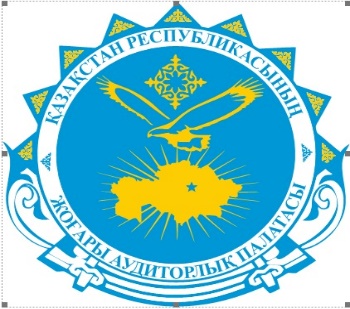 
      2. Логотипы Ревизионных комиссий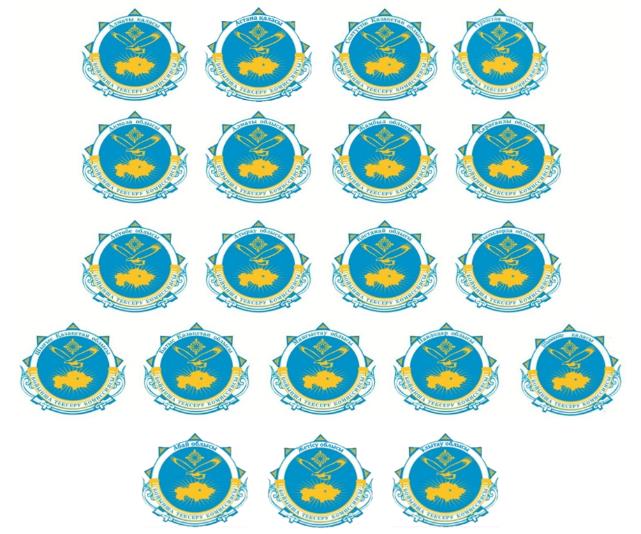  АКТ контрольного обмера (осмотра)
      В ходе государственного аудита ________________________________________(наименование аудиторского мероприятия, проверки)проводимого в соответствии с Поручением члена Высшей аудиторской палатыРеспублики Казахстан (Ревизионной комиссии) от ____________ 20_____ годана объекте __________________________________________________________(наименование объекта государственного аудита) работником (-ами) Высшейаудиторской палаты Республики Казахстан (Ревизионной комиссии) (экспертом,специалистом)________________________________________________________________________________________________________________________________________(указать фамилии, инициалы, должности государственного аудитора ипривлекаемых экспертов, специалистов) в присутствии представителей____________________________________________________________________(указать фамилии, инициалы, должности представителей объектагосударственного аудита, заказчика, подрядчика и так далее) осуществленконтрольный обмер (осмотр) с целью подтверждения достоверности,____________________________________________________________________(указать объект и предмет контрольного обмера (осмотра) в результате которогоустановлено следующее____________________________________________________________________(указать результаты контрольного обмера (осмотра)Приложение к акту ____________________________________________________(пояснение, фото и другие материалы, связанные с осмотром)Работник(-и) Высшей аудиторской палаты Республики Казахстан /Ревизионнойкомиссии (привлеченный эксперт, специалист):____________________________________________________________________(должность) (подпись, фамилия, инициалы)Представители объекта государственного аудита, заказчика, подрядчика и такдалее: ______________________________________________________________(должность) (подпись, фамилия, инициалы)____________________________________________________________________(должность) (подпись, фамилия, инициалы)Количество составленных экземпляров акта:____________________________________________________________________(указать адресат)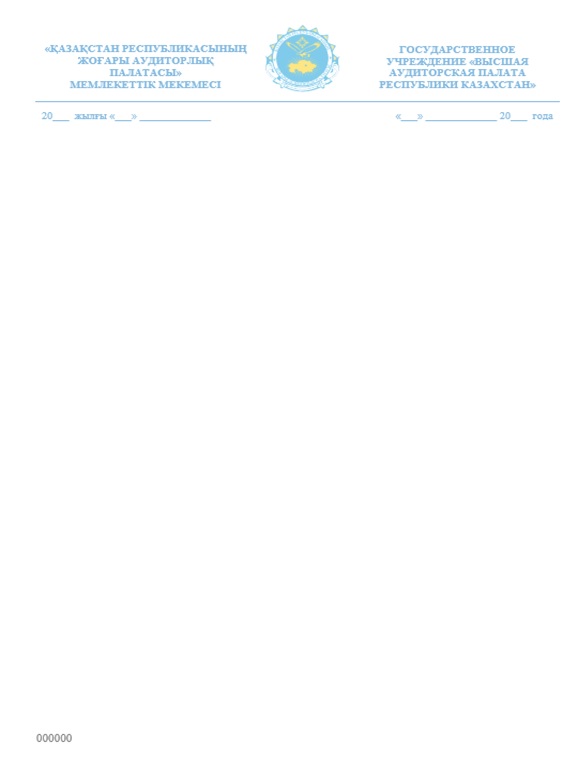 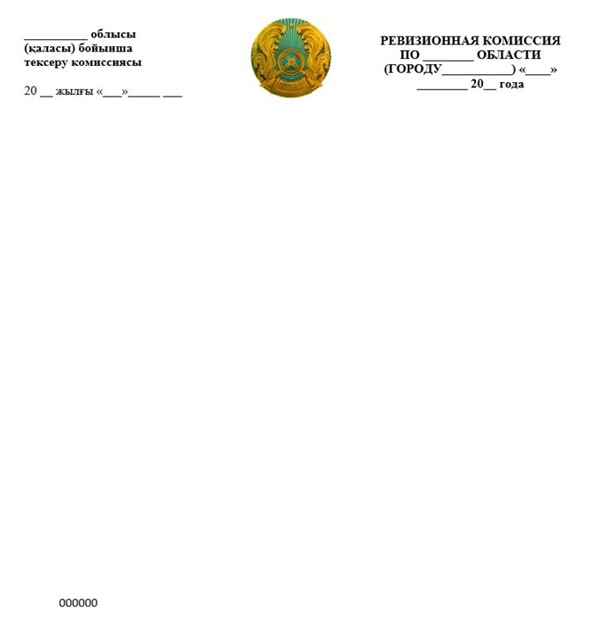  Типовая форма Аудиторского отчета
      I. Вводная часть
      1.1. Наименование объекта государственного аудита:____________________________________________________________________
      1.2. Наименование аудиторского мероприятия:____________________________________________________________________
      1.3. Цель государственного аудита на объекте государственного аудита:____________________________________________________________________
      1.4. Предмет государственного аудита: __________________________________
      1.5. Тип аудита, вид проверки:____________________________________________________________________(заполняется при проведении встречной, совместной или параллельной проверки)
      1.6. Состав группы государственного аудита:____________________________________________________________________
      1.7. Поручение на проведение государственного аудита (проверки) от "____" № _____
      1.8. Период, охваченный государственным аудитом:____________________________________________________________________
      1.9. Срок проведения государственного аудита: с __________ по ________
      1.10. Должностные лица объекта государственного аудита:____________________________________________________________________
      1.11. Перечень объектов подвергнутых встречной проверке:____________________________________________________________________(указывается при проведении)
      1.12. Краткие сведения о результатах предыдущего государственного аудита:____________________________________________________________________
      II. Основная часть
      2.1. Раскрытие Программы аудита:
      2.1.1. Наименование вопроса ___ Программы аудита: ______________________Анализ вопроса Программы аудита, в том числе анализ причин и условий,способствовавших нарушениям, связанным с системными недостатками,неэффективным планированием и использованием бюджетных средств и активов,не достижением результатов, а также по иным проблемным вопросам в деятельностиобъекта государственного аудита, включая оценку упущенных выгоди экономических потерь объекта государственного аудита:
      2.1.2. Краткие итоги экспертных заключений экспертов (замечания, нарушения):____________________________________________________________________(в случае их привлечения)
      2.1.3. Краткие результаты встречной проверки:____________________________________________________________________(при ее проведении)
      III. Заключительная часть
      3.1. Общие выводы по объекту государственного аудита:
      * 3.1.1. Оценка влияния деятельности объекта государственного аудита на достижениепоставленных целей, задач, функций и полномочий, направлений (в соответствиис положением, уставом объекта аудита), связанных с предметом государственногоаудита:- государственных органов;- субъектов квазигосударственного сектора
      3.2. Препятствия в проведении государственного аудита:____________________________________________________________________
      3.3. Меры, принятые в ходе государственного аудита (в том числе меры,принимаемые объектом государственного аудита в целях недопущенияв дальнейшем нарушений и системных недостатков):____________________________________________________________________Работник (-и) Высшей аудиторской палаты Республики Казахстан(Ревизионной комиссии):____________________________________________________________________(должность, подпись, фамилия, инициалы)Аудиторский отчет составлен в ______________ экземплярах (количество)* раскрывается при наличии соответствующего вопроса в Программегосударственного аудита в зависимости от типа государственного аудита
      IV. Приложения:
      1) требование по исполнению обязанностей руководителя объекта государственного аудита;
      2) текущая ситуация в отрасли, в том числе проблемные вопросы и системные недостатки отрасли (в случае выявления дополнительных фактов, неохваченных на этапе предварительного изучения);
      3) таблица системных недостатков, выявленных в ходе проведения аудиторского мероприятия (при наличии), подписанная государственными аудиторами и составленная по форме, согласно приложению 16 к Правилам;
      4) реестр выявленных нарушений по результатам аудиторского мероприятия (далее – Реестр), подписанный государственными аудиторами и составленный по форме, согласно приложению 17 к Правилам;
      5) аудиторские доказательства:
      подлинники или заверенные в установленном порядке копии документов, таблицы, а также при наличии справки, фотографии, иллюстрирующие факты нарушений;
      письменные объяснения лиц по допущенным нарушениям, исходя из функциональных и должностных обязанностей;
      акты контрольных обмеров (осмотров) (в том числе акты результатов инвентаризации основных средств и товарно-материальных ценностей (при их составлении);
      заключения исследований (испытаний), экспертиз, копии протоколов, документы или их копии, связанные с результатами аудиторского мероприятия (в случае их составления);
      заключения экспертов (в случае привлечения);
      результаты анкетирования населения с точки зрения удовлетворенности получателей государственных услуг (при наличии);
      документы (копии), подтверждающие факт оплаты (в случае возмещения (восстановления) средств в ходе аудиторского мероприятия):
      платежные поручения (счета к оплате, квитанции, чеки);
      ведомости, ордера, наряды;
      акты выполненных работ, поставки товаров и оказанных услуг;
      аналитические материалы и материалы, подтверждающие факт нарушения и системного недостатка в деятельности объекта государственного аудита;
      экспертные заключения по итогам непризнания результатов государственного аудита на соответствие стандартам государственного аудита и финансового контроля (в случае проведения процедуры признания);
      письмо-представление объекта аудита о полноте и достоверности информации и документов, представленных в ходе проведения аудиторского мероприятия по форме, согласно приложению 18 к настоящим Правилам;
      акты сверок по взаиморасчетам.
      Документы, полученные из официальных информационных систем государственных органов или органов квазигосударственного сектора, не заверяются при наличии штрих кода или иных опознавательных знаков.
      Копии документов, прилагаемые к Аудиторскому отчету, заверяются подписями уполномоченных должностных лиц, печатью или штампом объекта государственного аудита в установленном порядке. В Аудиторском отчете указываются ссылки на его приложения с отражением их порядкового номера, количества листов по каждому приложению в отдельности.
      Примечание.
      В верхней части Аудиторского отчета указывается место его составления (название города, другого населенного пункта (село, поселок и т.д.)), дата составления Аудиторского отчета, номер экземпляра Аудиторского отчета (экземпляр № 1 составляется для Высшей аудиторской палаты Республики Казахстан (Ревизионной комиссии), экземпляр № 2 – объекту государственного аудита.
      При совместной проверке экземпляр № 1 – Высшей аудиторской палате Республики Казахстан (Ревизионной комиссии), экземпляр № 2 – государственному органу – участнику совместной проверки, экземпляр № 3 – объекту государственного аудита).
      В Аудиторском отчете указываются следующие данные:
      В разделе 1 вводной части аудиторского отчета кратко описываются:
      1.1. Наименование объекта государственного аудита - указывается полное наименование объекта государственного аудита, БИН.
      1.2. Наименование аудиторского мероприятия – указывается полное наименование аудиторского мероприятия в соответствии с Перечнем объектов государственного аудита на соответствующий год.
      1.3. Цель государственного аудита на объекте государственного аудита – указывается цель государственного аудита на данном объекте исходя из вопросов Программы аудита.
      1.4. Предмет государственного аудита – указывается предмет проводимого
      государственного аудита, бюджетные программы и (или) активы.
      1.5. Тип аудита, вид проверки - указывается соответствующий тип аудита и вид проводимой проверки на данном объекте государственного аудита: встречный, совместный или параллельный.
      1.6. Состав группы государственного аудита - указывается фамилия, инициалы, должность работника Высшей аудиторской палаты Республики Казахстан (Ревизионной комиссии), проводившего государственный аудит, специалистов государственных органов, работников негосударственных аудиторских организаций и экспертов, привлеченных к проведению государственного аудита.
      1.7. Поручение на проведение государственного аудита (Акт о назначении проверки) - указывается дата и номер Поручения, фамилия, инициалы, должность должностного лица, подписавшего Поручение.
      1.8. Период, охваченный государственным аудитом - указывается фактически проверенный период деятельности объекта государственного аудита (годы, месяцы, при необходимости с указанием номеров бюджетной программы или вопросов (без указания слов "при необходимости другие периоды") и соответствует Программе аудита).
      1.9. Срок проведения государственного аудита - указываются даты начала и окончания проведения государственного аудита на данном объекте государственного аудита. 
      1.10. Должностные лица объекта государственного аудита – указываются фамилия, имя и отчество (при наличии) должностных лиц объекта государственного аудита, с ведома которых осуществлялся государственный аудит, а также фамилии, инициалы должностных лиц объекта государственного аудита, работавших в период, охваченный государственным аудитом, и имевших право подписи документов.
      1.11. Перечень объектов, подвергнутых встречной проверке - указывается полное наименование объекта (-ов) государственного аудита, подвергнутого (-ых) встречной проверке.
      1.12. Краткие сведения о результатах предыдущего государственного аудита - указываются краткие сведения только по вопросам, охваченным ранее другими органами государственного финансового контроля и правоохранительными органами, которые совпадают с вопросами государственного аудита, проводимого Высшей аудиторской палатой Республики Казахстан (Ревизионной комиссией), меры по устранению выявленных нарушений, принятые объектом государственного аудита.
      По находящимся на контроле Аудиторским заключениям (Предписаниям) Высшей аудиторской палаты Республики Казахстан (Ревизионной комиссии) указываются меры по порученческим пунктам с истекшими сроками исполнения. Если таковые отсутствуют, необходимо указать их отсутствие.
      Во 2 разделе в основной части Аудиторского отчета указываются следующие данные:
      2.1. Раскрытие Программы аудита - описываются результаты проведенного государственного аудита, достаточные для подтверждения того, что цель государственного аудита достигнута.
      Фиксируются ответы на вопросы Программы аудита, при этом указывается наименование каждого вопроса Программы аудита. Ответы на вопросы Программы аудита излагаются точно, объективно и лаконично, необходимо соблюдение четкости формулировок, логической и хронологической последовательности излагаемого материала. Не допускается включение различного рода предположений и сведений, не подтвержденных документами. Раскрытие вопроса Программы осуществляется с учетом анализа обоснованности и использования бюджетных средств, активов государства на достижение прямых и конечных результатов с оценкой увязки с документами Системы государственного планирования. Анализ причин и условий, способствовавших нарушениям, связанным с системными недостатками, неэффективным планированием и использованием бюджетных средств и активов, не достижением результатов, а также по иным проблемным вопросам в деятельности объекта государственного аудита проводится по сгруппированным однородным нарушениям, а также с учетом программных вопросов, позволяющих провести данный анализ. Оценка упущенных выгод и экономических потерь объекта государственного аудита проводится при наличии недопоступления средств в бюджет, неисполнение бюджета, неэффективное использование бюджетных средств и активов, утраты бюджетных средств и активов, утраты государственной собственности, избыточные расходы бюджетных средств и активов, прямые и возможные (оценочные) потери доходов бюджета, несоблюдение бюджетного и иного законодательства, низкой рентабельности производства и высокой себестоимости произведенной продукции, товаров, работ, услуг, безрезультативность расходов.
      В Аудиторском отчете отражаются краткие результаты проведенной встречной проверки (только пункты нарушений, с нумерацией согласно аудиторскому отчету встречной проверки, которые не включаются в реестр нарушений основного объекта), контрольных обмеров (осмотров), а также излагаются факты нарушений, системные недостатки (проблемы) с указанием причин и последствий, в том числе совершенных при использовании средств распределяемой бюджетной программы другими государственными органами, не являющимися объектом государственного аудита.
      В случае выявления нарушений, системных недостатков (проблем) по вопросам государственного аудита, каждый факт нумеруется в сквозном порядке и фиксируется отдельным пунктом (пункт 1., пункт 2. и так далее) с описанием характера и вида нарушения, системного недостатка (проблемы). По нарушениям указываются ссылки на статьи, пункты и подпункты нормативных правовых актов, положения которых нарушены, и указываются документы, которые служат доказательством соответствующего нарушения. Анализируются причинно-следственные связи, которые привели к нарушению, системному недостатку (проблеме).
      Если по вопросу Программы аудита, нарушений, системных недостатков (проблем) не выявлено, то приводится краткая информация и делается запись: "Вопрос программы (наименование) проверен. Нарушений, системных недостатков (проблем) не установлено.". К Аудиторскому отчету прилагается перечень подвергнутых проверке документов с указанием их реквизитов.
      В рамках рассмотрения вопроса Программы аудита государственные аудиторы при необходимости осуществляют оценку упущенной выгоды и потерь объекта аудита, в случае привлечения экспертов в Аудиторском отчете описывают краткие результаты их заключений.
      В 3 разделе Заключительной части Аудиторского отчета указываются следующие сведения:
      3.1. В общих выводах по итогам государственного аудита на объекте аудита дается оценка эффективности деятельности объекта, реализации документов Системы государственного планирования в соответствии с показателями (критериями) государственного аудита. При описании показателей (критериев) государственного аудита указывается их полное наименование в соответствии с которыми дается оценка объекту аудиту. В Аудиторском отчете кратко анализируется и дается оценка текущего состояния объекта аудита, а также влияние его деятельности на развитие сферы государственного управления и (или) отрасли экономики.
      3.2. Указываются сведения о фактах препятствования должностными лицами объекта государственного аудита в проведении государственного аудита работниками Высшей аудиторской палаты Республики Казахстан (Ревизионной комиссии).
      В случае составления работником Высшей аудиторской палаты Республики Казахстан (Ревизионной комиссии) протокола о совершении административного правонарушения указывается его номер и дата (протокол составляется при отказе должностными лицами объекта государственного аудита в допуске на объект государственного аудита, при непредставлении необходимых документов или предоставление недостоверной, необъективной и (или) неполной информации, материалов и иных сведений для проведения государственного аудита).
      3.3. Указываются сведения о мерах, принятых объектом государственного аудита по устранению нарушений, выявленных в ходе государственного аудита (в том числе меры, принимаемые объектом государственного аудита в целях недопущения в дальнейшем нарушений и системных недостатков (доначисление налогов, штрафов, пени, возмещение необоснованно использованных средств в бюджет, восстановление средств по бухгалтерскому учету и финансовой отчетности, выполнение поставщиками товаров, работ и услуг договорных обязательств, мерах дисциплинарного взыскания, принятых к должностным лицам объекта государственного аудита, и другие). В случае непринятия мер необходимо указать их отсутствие.
      В приложении к Аудиторскому отчету прилагаются аудиторские доказательства, предусмотренные пунктом 157 Правил.
      4. Подписи работников Высшей аудиторской палаты Республики Казахстан (Ревизионной комиссии), проводивших государственный аудит.
      На последней странице Аудиторского отчета делается запись о том, что Аудиторский отчет составлен в двух экземплярах с указанием адресата и номера бланка (экземпляр № 1 Аудиторского отчета – Высшей аудиторской палате Республики Казахстан (Ревизионной комиссии), № ___ бланка Аудиторского отчета; экземпляр № 2 – объекту государственного аудита, № __ бланка).
      Все страницы аудиторского отчета, начиная со второго листа, парафируются государственными аудиторами, проводившими государственный аудит.
      При проведении совместной проверки единой группой на объекте государственного аудита, Аудиторский отчет оформляется на бланке Высшей аудиторской палаты Республики Казахстан (Ревизионной комиссии) в трех экземплярах с предоставлением первого экземпляра Высшей аудиторской палате Республики Казахстан (Ревизионной комиссии), второго экземпляра – государственному органу-участнику совместной проверки, третьего экземпляра – объекту государственного аудита. ТАБЛИЦА
системных недостатков, выявленных в ходе аудиторского мероприятия (СВОДНАЯ ТАБЛИЦА
системных недостатков, выявленных в ходе аудиторского мероприятия)
      Работники Высшей аудиторской палаты Республики Казахстан(Ревизионной комиссии), проводившие государственный аудит______________________________________________________(подпись, фамилия, инициалы)* Руководитель и участники группы государственного аудита подписываютСводную таблицу системных недостатков, выявленных в ходе аудиторскогомероприятия.Примечание: составление Таблицы системных недостатков, выявленныхв ходе аудиторского мероприятия.в графе 1 – указывается номер по порядку;в графе 2 – указывается год, в котором выявлены системные недостатки;в графе 3 – наименование объекта государственного аудита;в графе 4 – описание системных недостатков, выявленных в ходе аудиторскогомероприятия с указанием в том числе негативных последствий от наличиясистемных недостатков;в графе 5 – предлагаемая редакция поручения (рекомендации)для решения системного недостатка. РЕЕСТР
выявленных нарушений по результатам аудиторского мероприятия
(СВОДНЫЙ РЕЕСТР выявленных нарушений по результатам государственного аудита)
      1) при поступлении средств в бюджет (тыс. тенге)
      продолжение таблицы
      2) при использовании бюджетных средств и активов (тыс. тенге)
      продолжение таблицы
      *за исключением аудиторских мероприятий, не предусматривающих объем охвата бюджетных средств и активов государства.
      3) искажения финансовой отчетности, установленные при проведении аудита финансовой отчетности (тыс. тенге) **
      продолжение таблицы
      ** при проведении аудита финансовой отчетности
      4) процедурные нарушения законодательства в деятельности объекта государственного аудита, в том числе связанные с реализацией его задач и функций
      продолжение таблицы
      *** в Сводном реестре выявленных нарушений, прилагаемом к Аудиторскому заключению графы 12, 13 не заполняются.
      Работники Высшей аудиторской палаты (Ревизионной комиссии), проводившие государственный аудит _____________ _______________________ (подпись, фамилия, инициалы)
      **** Руководитель и участники группы аудита, проводившие государственный аудит, подписывают Сводный реестр выявленных нарушений, прилагаемый к Аудиторскому заключению.
      Примечание: заполнение Реестра (Сводного реестра) выявленных нарушений по результатам государственного аудита.
      Реестр выявленных нарушений заполняется на каждом объекте государственного аудита и прилагается к Аудиторскому отчету.
      Сводный реестр выявленных нарушений прилагается к Аудиторскому заключению после рассмотрения возражений объектов государственного аудита с учетом заключения контроля качества.
      Реестр (Сводный реестр) выявленных нарушений составляется в соответствии с Классификатором нарушений, выявляемых на объектах государственного аудита и финансового контроля, утвержденным приказом Председателя Счетного комитета от 25 ноября 2022 года №158-н/қ (далее – Классификатор).
      Раздел 1. При поступлении средств в бюджет (тыс.тенге):
      графа 1 "№ п/п" – указываются порядковые номера объектов государственного аудита (1, 2, 3 и т.д.);
      графа 2 "Год" – указывается период охвата государственным аудитом с указанием отчетных периодов;
      графа 3 "Наименование объекта гос.аудита" – указываются органы государственных доходов, субъекты квазигосударственного сектора, а также уполномоченные органы по неналоговым платежам;
      графа 4 "БИН объекта государственного аудита" – указывается бизнес-идентификационный номер объекта государственного аудита (при наличии);
      графа 5 "Код поступлений бюджета по ЕБК" – указывается код поступлений в бюджет согласно Единой бюджетной классификации Республики Казахстан (далее – ЕБК); 
      графа 6 "Сумма установленных финансовых нарушений по поступлениям в бюджет" – указывается общая сумма установленных финансовых нарушений по поступлениям в бюджет, в том числе в графе 7 "из них подлежит поступлению" – сумма нарушений, подлежащих поступлению в бюджет, в графе 8 "из них поступило в ходе гос.аудита" – сумма нарушений, поступивших в ходе государственного аудита;
      графа 9 "Прямые (косвенные) потери бюджета (при наличии)" - фиксируются суммы установленных недопоступлений в бюджет, которые могли бы быть зачисленными при условии соблюдения установленного порядка налогового и таможенного администрирования;
      графа 10 "Нарушенные положения НПА с описанием факта нарушения" - указываются нарушенные положения нормативных правовых актов с описанием в краткой форме факта нарушения;
      графа 11 "Пункт Классификатора нарушений (при наличии)" – указывается пункт Классификатора нарушений, выявляемых на объектах государственного аудита и финансового контроля;
      графа 12 "Выявленные нарушения с признаками административного правонарушения (со ссылкой на статьи КоАП)" - указываются выявленные нарушения с признаками административного правонарушения с указанием ссылки на статьи КоАП: "В нарушение…";
      строка "Итого" – указываются данные реестра (сводного реестра) в разрезе объектов государственного аудита (строка 1 +...).
      Раздел 2. При использовании бюджетных средств и активов (тыс.тенге):
      графа 1 "№ п/п" – указываются порядковые номера объектов государственного аудита (1, 2, 3 и т.д.);
      графа 2 "Год" – указывается период охвата государственным аудитом с указанием отчетных периодов;
      графа 3 "Наименование объекта гос.аудита" – указывается полное наименование объекта государственного аудита, предусмотренного в Программе аудита;
      графа 4 "БИН объекта гос.аудита" – указывается бизнес-идентификационный номер объекта государственного аудита (при наличии);
      графа 5 "Код БПП/БП" - указываются коды и наименования бюджетных подпрограмм и программ согласно ЕБК;
      графа 6 "Объем средств, охваченных гос.аудитом*" – указывается объем средств, охватываемых государственным аудитом, при этом по бюджетным программам с учетом внесенных корректировок и уточнений на отчетный период, охваченный государственным аудитом, в том числе в графе 7 "из них бюджетные средства" – сумма охвата бюджетных средств, в графе 8 "из них активы" – сумма охвата активов государства и квазигосударственного сектора;
      графа 9 "Финансовые нарушения, всего (гр.10+гр.12)" – указывается общая сумма установленных финансовых нарушений, в том числе в графе 10 "всего" – общая сумма, подлежащая восстановлению по итогам государственного аудита, в графе 12 "всего" – общая сумма, подлежащая возмещению по итогам государственного аудита;
      в графе 11 "из них восстановлено в ходе аудита" – указывается сумма финансовых нарушений, восстановленная в ходе государственного аудита; 
      в графе 13 "из них возмещено в ходе аудита" – указывается сумма финансовых нарушений, возмещенная в ходе государственного аудита;
      графа 14 "Неэффективное планирование" - указывается сумма выявленных неэффективно запланированных бюджетных средств (активов);
      графа 15 "Неэффективное использование" - указывается сумма выявленных неэффективно использованных бюджетных средств, активов государства и квазигосударственного сектора;
      графа 16 "Возможные потери и упущенная выгода" - указывается общая сумма, установленных возможных потерь и упущенной выгоды;
      графа 17 "Нарушенные положения НПА с описанием факта нарушения" - указываются нарушенные положения нормативных правовых актов с описанием в краткой форме факта нарушения: "В нарушение…";
      графа 18 "Пункт Классификатора нарушений (при наличии)" – указывается пункт Классификатора нарушений, выявляемых на объектах государственного аудита и финансового контроля;
      графа 19 "Выявленные нарушения с признаками административного правонарушения (со ссылкой на статьи КоАП)" - указываются выявленные нарушения с признаками административного правонарушения с указанием ссылки на статьи КоАП;
      строка "Итого" – указываются данные реестра (сводного реестра) в разрезе объектов государственного аудита (строка 1 +...).
      Раздел 3. Искажения финансовой отчетности, установленные при проведении аудита финансовой отчетности (тыс.тенге)**
      графа 1 "№ п/п" – указываются порядковые номера объектов государственного аудита (1, 2, 3 и т.д.);
      графа 2 "Год" – указывается период охвата государственным аудитом с указанием отчетных периодов;
      графа 3 "Код администратора бюджетной программы" - указывается код администратора бюджетных программ согласно ЕБК;
      графа 4 "Наименование администратора бюджетных программ" - указывается государственный орган, ответственный за планирование, обоснование и реализацию бюджетных программ;
      графа 5 "Наименование объекта гос.аудита" - указывается полное наименование объекта государственного аудита, предусмотренного в Программе аудита;
      графа 6 "БИН объекта гос.аудита" - указывается бизнес-идентификационный номер объекта государственного аудита (при наличии);
      графа 7 "Установленные искажения финансовой отчетности, являющиеся финансовыми нарушениями" - указывается сумма установленных искажений финансовой отчетности, являющихся финансовыми нарушениями, в том числе в графе 8 "из них подлежит восстановлению" - сумма, подлежащая восстановлению по итогам государственного аудита, в графе 9 "из них восстановлено" – восстановленная сумма в ходе государственного аудита, в графе 10 "из них подлежит возмещению" - сумма, подлежащая к возмещению по итогам государственного аудита, в графе 11 "из них возмещено" - возмещенная сумма в ходе государственного аудита;
      графа 12 "Количество установленных искажений финансовой отчетности, являющиеся процедурными нарушениями" - указывается количество установленных искажений финансовой отчетности, являющиеся процедурными нарушениями;
      графа 13 "Общая сумма установленных искажений финансовой отчетности, являющиеся процедурными нарушениями" - указывается общая сумма установленных искажений финансовой отчетности, являющиеся процедурными нарушениями;
      графа 14 "Общая сумма установленных искажений финансовой отчетности, всего (гр.7+гр.13)" - указывается общая сумма установленных искажений финансовой отчетности, являющиеся финансовыми и процедурными нарушениями, в том числе в графе 15 "из них подлежит восстановлению (гр.8)" - сумма, подлежащая восстановлению по итогам государственного аудита, в графе 16 "из них восстановлено (гр.9)" - восстановленная сумма нарушений в ходе государственного аудита, в графе 17 "подлежит возмещению (гр.10)" – сумма, подлежащая возмещению по итогам государственного аудита, в графе 18 "возмещено (гр.11)" - возмещенная сумма в ходе государственного аудита; 
      графа 19 "Описание факта нарушения, ссылка на нарушенные положения НПА, пункт Классификатора" - указываются нарушенные положения нормативных правовых актов с описанием в краткой форме факта нарушения и указанием ссылки на пункт Классификатора нарушений, выявляемых на объектах государственного аудита и финансового контроля: "В нарушение…".
      строка "Итого" – указываются данные реестра (сводного реестра) в разрезе объектов государственного аудита (строка 1 +...). 
      Раздел 4. Процедурные нарушения законодательства в деятельности объекта государственного аудита, в том числе связанные с реализацией его задач и функций
      графа 1 "№ п/п" – указываются порядковые номера объектов государственного аудита (1, 2, 3 и т.д.);
      графа 2 "Год" – указывается период охвата государственным аудитом с указанием отчетных периодов;
      графа 3 "Наименование объекта гос.аудита" – указывается полное наименование объекта государственного аудита, предусмотренного в Программе аудита;
      графа 4 "БИН объекта гос.аудита" – указывается бизнес-идентификационный номер объекта государственного аудита (при наличии);
      графа 5 "Процедурные нарушения" - указывается количество нарушений процедур, выявленных в ходе проводимого государственного аудита;
      графа 6 "нарушения бюджетного законодательства" - указываются процедурные нарушения бюджетного законодательства;
      графа 7 "нарушения законодательства при ведении бухгалтерского учета и составления финансовой отчетности" - указываются процедурные нарушения законодательства при ведении бухгалтерского учета и составления финансовой отчетности;
      графа 8 "нарушения законодательства в сфере строительства и градостроительства" - указываются процедурные нарушения законодательства в сфере строительства и градостроительства;
      графа 9 "нарушения законодательства в сфере государственных закупок" - указываются процедурные нарушения законодательства в сфере государственных закупок;
      графа 10 "нарушения иного отраслевого законодательства" - указываются процедурные нарушения иного отраслевого законодательства;
      графа 11 "Описание факта нарушения, ссылка на нарушенные положения НПА" - в краткой форме описывается факт нарушения со ссылкой на пункт нарушенных норм права; 
      графа 12 "Пункт Классификатора нарушений (при наличии)" - указывается пункт Классификатора нарушений, выявляемых на объектах государственного аудита и финансового контроля;
      графа 13 "Выявленные нарушения с признаками административного правонарушения (со ссылкой на статьи КоАП)" - указываются выявленные нарушения с признаками административного правонарушения с указанием ссылки на статьи КоАП;
      строка "Итого" – указываются данные реестра (сводного реестра) в разрезе объектов государственного аудита (строка 1 +...). Письмо-представление (составляется на фирменном бланке объекта аудита)
      Данное письмо-представление направляется в связи с проводимым Вами аудитом___________________________________________________________________(указывается наименование аудиторского мероприятия)В соответствии со статьей 37 Закона "О государственном аудите и финансовомконтроле" я, как руководитель (наименование объекта аудита), признаю своюответственность и подтверждаю полноту и достоверность всех бухгалтерскихи первичных документов, а также полноту и достоверность всей информации,представленной в ходе проведения аудиторского мероприятия. Кроме тогонастоящим подтверждаю выполнение всех обязательств, предусмотренных пунктом 2статьи 37 Закона "О государственном аудите и финансовом контроле".Предупрежден об административной ответственности в соответствии со статьей 462Кодекса Республики Казахстан "Об административных правонарушениях" за отказот предоставления необходимых документов, материалов, информациио деятельности и иных сведений, предоставлении недостоверной информации,создании иного препятствования в осуществлении аудита.Руководитель объекта государственного аудита Типовая форма Аудиторского отчета по финансовой отчетности
      _______________________(место составления)
      1. Наименование аудиторского мероприятия____________________________________________________________________
      2. Состав группы государственного аудита(с указанием номеров сертификатов государственных аудиторов):____________________________________________________________________
      3. Поручение на проведение государственного аудита (проверки) от "__" №___
      4. Срок проведения государственного аудита: с _________ по ___________
      5. Объект (-ы) аудита
      6. Предмет аудитаГруппой аудита проведен аудит прилагаемой финансовой отчетности(консолидированной финансовой отчетности), включающей следующие формы:- бухгалтерский баланс по состоянию на 1 января 20__ года;- отчет о результатах финансовой деятельности за 20__ год;- отчет о движении денег (прямой метод) за 20__ год,- отчет об изменениях чистых активов/капитала за 20__ год;- пояснительной записки к финансовой отчетности.
      7. Ответственность руководства объекта аудита за подготовку финансовой отчетности.Руководство объекта аудита в лице (указывается фамилия, имя, отчество (при наличии) и наименование должности лиц, подписавших финансовую отчетность в соответствии с правом первой и второй подписи) несет ответственность за подготовку и представление финансовой отчетности в соответствии с законодательством Республики Казахстан в сфере бухгалтерского учета и финансовой отчетности и за средства внутреннего контроля, которые определены как необходимые для подготовки финансовой отчетности, не содержащей существенных искажений, вызванных недобросовестными действиями или ошибкой.
      8. Ответственность государственного аудитора.
      Наша ответственность заключается в выражении мнения о достоверности финансовой отчетности на основе проведенного нами аудита. Мы проводили аудит в соответствии с законодательством Республики Казахстан в сфере государственного аудита и финансового контроля, что также означает выполнение требований процедурного стандарта по проведению аудита финансовой отчетности. Данный стандарт требует проведения аудита таким образом, чтобы получить разумную уверенность в том, что финансовая отчетность не содержит существенных искажений.
      Аудит включал проведение аудиторских процедур, направленных на получение аудиторских доказательств, подтверждающих числовые показатели в финансовой отчетности и раскрытие в ней информации. Выбор аудиторских процедур является предметом нашего суждения, которое основывается на оценке риска существенных искажений, допущенных вследствие недобросовестных действий или ошибок. В процессе оценки данного риска нами рассмотрена система внутреннего контроля, обеспечивающая составление и достоверность финансовой отчетности, с целью выбора соответствующих аудиторских процедур.
      Аудит также включал оценку надлежащего характера применяемой учетной политики и обоснованности оценочных показателей, полученных руководством объекта государственного аудита, а также оценку представления финансовой отчетности в целом.
      Мы полагаем, что полученные в ходе аудита аудиторские доказательства являются достаточными и надлежащими, что дает основание для выражения мнения о достоверности финансовой отчетности.
      9. Основание для выражения мнения (положительного, с оговоркой) или отказа от выражения мнения.
      10. Мнение
      (При положительном мнении)
      По нашему мнению, финансовая отчетность (консолидированная финансовая отчетность) отражает достоверно во всех существенных аспектах финансовое положение по состоянию на _________ 20__ года, результаты финансово-хозяйственной деятельности и движение денежных средств за 20___год в соответствии с требованиями, установленными законодательством Республики Казахстан в сфере бухгалтерского учета и финансовой отчетности.
      (При мнении с оговоркой)
      По нашему мнению, за исключением влияния на финансовую отчетность обстоятельств, изложенных в пункте, содержащем основание для выражения мнения с оговоркой, финансовая отчетность отражает достоверно во всех существенных отношениях финансовое положение по состоянию на 31 декабря 20__ года, результаты финансово-хозяйственной деятельности и движение денежных средств за 20__ год в соответствии с требованиями, установленными законодательством Республики Казахстан в сфере бухгалтерского учета и финансовой отчетности.
      (При отказе от выражения мнения)
      Вследствие значимости обстоятельств, указанных в пункте, содержащем основание для отказа от выражения мнения, у нас отсутствовала возможность получить достаточные надлежащие аудиторские доказательства, которые обеспечили бы основание для выражения мнения, и, соответственно, мы не выражаем мнение о достоверности финансовой отчетности.
      11. Пояснительный параграф
      Не изменяя мнения о достоверности финансовой отчетности, мы обращаем внимание на следующую информацию, изложенную в пояснении к финансовой отчетности:____________________________________________________________________.
      12. Прочие вопросы, требующие внимания
      Не изменяя мнения о достоверности финансовой отчетности, мы обращаем внимание на следующую информацию:____________________________________________________________________.
      Работник (-и) Высшей аудиторской палаты Республики Казахстан (Ревизионной комиссии):_______________________________________________________________
      (должность, подпись, фамилия, инициалы)Аудиторский отчет составлен в ________ экземплярах (количество)Примечание.В верхней части Аудиторского отчета указывается место его составления (название города, другого населенного пункта (село, поселок и т.д.)), дата составления Аудиторского отчета, номер экземпляра Аудиторского отчета (экземпляр № 1 составляется для Высшей аудиторской палаты Республики Казахстан (Ревизионной комиссии), экземпляр № 2 – объекту государственного аудита.
      В Аудиторском отчете указываются следующие данные:
      1. Наименование аудиторского мероприятия – указывается полное наименование аудиторского мероприятия в соответствии с Перечнем объектов государственного аудита на соответствующий год.
      2. Состав группы государственного аудита - указывается фамилия, инициалы, должность работника Высшей аудиторской палаты Республики Казахстан (Ревизионной комиссии), проводившего государственный аудит, специалистов государственных органов, работников негосударственных аудиторских организаций и экспертов, привлеченных к проведению государственного аудита.
      3. Поручение на проведение государственного аудита (Акт о назначении проверки) - указывается дата и номер Поручения, фамилия, инициалы, должность должностного лица, подписавшего Поручение.
      4. Срок проведения государственного аудита - указываются даты начала и окончания проведения государственного аудита на данном объекте государственного аудита (соответствует Программе аудита).
      5. Объект аудита - указывается полное наименование объекта государственного аудита, данные о государственной регистрации (БИН (ИИН).
      6. Предмет аудита - указывается предмет проводимого государственного аудита. В качестве предмета при проведении аудита финансовой отчетности выступают формы финансовой отчетности по состоянию на отчетную дату.
      7. Ответственность руководства объекта аудита за подготовку финансовой отчетности – в соответствии с процедурным стандартом указывается ответственность объекта аудита за составление финансовой отчетности с перечислением лиц, которые несут ответственность за подготовку финансовой отчетности и наделены правом подписи исходя из функциональных и должностных обязанностей.
      8. Ответственность государственного аудитора – в данном пункте указывается ответственность государственного аудитора за выражаемое по финансовой отчетности мнение. Содержание пункта является стандартным и не подлежит корректировке.
      9. Основание для выражения мнения (положительного, с оговоркой) или отказа от выражения мнения – по данному пункту подлежит отражению следующая информация:
      в случае положительного мнения – указание на то, что в ходе аудита не установлено существенных искажений финансовой отчетности;
      в случае выражения мнения с оговоркой – последовательное (в порядке форм финансовой отчетности и статей) указание установленных искажений финансовой отчетности. Каждый факт искажения нумеруется в сквозном порядке и фиксируется отдельным пунктом с описанием характера и вида искажения. По искажениям указываются ссылки на статьи, пункты и подпункты нормативных правовых актов, положения которых нарушены, и указываются документы, которые служат доказательством;
      в случае отказа от выражения мнения – обоснование, со ссылкой на нормативные правовые акты, причин по которым государственный аудитор отказывается от выражения мнения по финансовой отчетности;
      результаты оценки надлежащего характера применяемой учетной политики.
      10. Мнение – в зависимости от объема и характера установленных искажений выражается мнение о достоверности финансовой отчетности в соответствии с одной из трех предложенных стандартных форм мнения.
      11. Пояснительный параграф – в соответствии с 300 процедурным стандартом внешнего государственного аудита и финансового контроля по проведению аудита финансовой отчетности, если государственный аудитор сочтет необходимым привлечь внимание пользователей к вопросу, представленному или раскрытому в финансовой отчетности, который, по его профессиональному суждению, настолько важен, что является фундаментальным для понимания пользователями финансовой отчетности, то государственный аудитор должен включить пояснительный параграф в аудиторский отчет (заключение), при условии, что он получил достаточное и надлежащее аудиторское доказательство того, что данный вопрос не содержит существенного искажения в финансовой отчетности. При отсутствии такого рода вопроса данный пункт в аудиторский отчет не включается.
      12. Прочие вопросы, требующие внимания - в соответствии с 300 процедурным стандартом внешнего государственного аудита и финансового контроля по проведению аудита финансовой отчетности, если государственный аудитор считает необходимым сообщить о каком-либо вопросе кроме тех, что представлены или раскрыты в финансовой отчетности, который, по его профессиональному суждению является значимым для понимания пользователями аудита, обязанностей государственного аудитора или аудиторского отчета (заключения), то государственный аудитор должен представить такой вопрос в аудиторском отчете (заключении). При отсутствии такого рода вопроса данный пункт в аудиторский отчет не включается.Примечание:Расшифровка аббревиатур:ФИО – фамилия, имя, отчествои т.д. – и так далееБИН – бизнес-идентификационный номерИИН – индивидуальный идентификационный номер ТИПОВАЯ ФОРМА АУДИТОРСКОГО ЗАКЛЮЧЕНИЯ
      I. Вводная часть
      1.1. Наименование аудиторского мероприятия:____________________________________________________________________
      1.2. Цель государственного аудита: _____________________________________
      1.3. Объекты государственного аудита: __________________________________
      1.4. Период, охваченный государственным аудитом: _______________________
      II. Основная (аналитическая) часть
      2.1. Краткий анализ состояния аудируемой сферы________________________________________________________________________________________________________________________________________
      2.2. Основные результаты государственного аудита________________________________________________________________________________________________________________________________________
      2.3. Оценка влияния деятельности объектов государственного аудита насоциально-экономическое развитие (в региональном и (или) страновом разрезе):_______________________________________________________ (при наличии)
      III. Итоговая часть
      3.1. Принятые меры в ходе государственного аудита ___________________________________________________________________________________________
      3.2. Выводы по результатам государственного аудита________________________________________________________________________________________________________________________________________
      3.3. Рекомендации и поручения по результатам государственного аудита____________________________________________________________________
      3.4. 3.4. Приложение: (на __ листах)
      ________________________________________
      Член Высшей аудиторской палаты Республики Казахстан (Ревизионной
      комиссии)
      ___________________________________________________________
      Фамилия, инициалы
      Руководитель структурного подразделения, ответственного за проведение аудита ______________________________________________________________
      Фамилия, инициалы
      Руководитель структурного подразделения, ответственного за правовое обеспечение и контроль качества (структурного подразделения, определенного регламентом Ревизионной комиссии)
      _____________________________________________________________
      Фамилия, инициалы
      Руководитель группы аудита
      ___________________________________________
      Фамилия, инициалы
      Государственные аудиторы, проводившие аудиторское мероприятие
      Сноска. Пункт 3.4. - в редакции нормативного постановления Высшей аудиторской палаты РК от 05.01.2024 № 1-НҚ (вводится в действие после дня его первого официального опубликования).


      ____________________________________________________________________Фамилия, инициалыПримечание: составление Аудиторского заключения по итогам государственногоаудита (далее – Аудиторское заключение).
      I. В вводной части Аудиторского заключения указываются следующие данные:
      1.1. Наименование аудиторского мероприятия.Указывается наименование аудиторского мероприятия, указанное в Перечнеобъектов государственного аудита.
      1.2. Цель государственного аудита.Указывается цель государственного аудита в соответствии с утвержденным Планом аудита. 
      1.3. Объекты государственного аудита.Указывается наименование объектов государственного аудита, в том числе объекты встречных проверок.
      1.4. Период, охваченный государственным аудитом.Указывается период, охваченный государственным аудитом.
      II. Основная (аналитическая) часть Аудиторского заключения содержит:
      2.1. Краткий анализ состояния аудируемой сферы. 
      В краткой форме представляются обобщенный анализ состояния сферы, выступающей предметом аудита, либо предметом деятельности основного объекта аудита.
      По мероприятиям аудита финансовой отчетности представляется обобщенный анализосновных показателей финансовой отчетности. По результатам аудитаконсолидированной финансовой отчетности республиканского бюджетапредставляется также краткий анализ состояния бухгалтерского учетав государственном секторе.
      2.2. Основные результаты аудиторских мероприятий.В краткой форме представляются результаты аудита, в том числе общая сумма установленных нарушений норм законодательства Республики Казахстан, а также актов объектов государственного аудита:
      1) финансовых нарушений;
      2) неэффективного использования бюджетных средств, активов;
      3) неэффективного планирования бюджетных средств, активов;
      4) процедурные нарушения (указывается количество).
      По мероприятиям аудита финансовой отчетности указывается общая сумма установленных искажений финансовой отчетности.
      2.3. Оценка влияния деятельности объектов государственного аудита на социально-экономическое развитие.
      Представляется краткий результат оценки влияния деятельности основного объекта государственного аудита в зависимости от направления его деятельности на отрасль, регион или страну в целом.
      По мероприятиям аудита финансовой отчетности данный раздел не заполняется.
      III. Итоговая часть Аудиторского заключения содержит следующие разделы:
      3.1. Принятые меры в ходе государственного аудита. 
      В данном разделе указывается информация о сумме исправленных искажений финансовой отчетности, начислении (доначислении) налогов, штрафов, пени, об обеспечении внесения поступлений и возмещении необоснованно использованных средств в бюджет, выполнении поставщиками товаров, работ и услуг договорных обязательств, мерах дисциплинарного взыскания, принятых к должностным лицам объекта государственного аудита, допустивших нарушения, и другую информацию относительно устранения объектом государственного аудита нарушений в процессе осуществления государственного аудита и до проведения заседания по итогам государственного аудита, а также сведения о передаче материалов государственного аудита в органы, уполномоченные рассматривать дела об административных правонарушениях и результатов их рассмотрения (при наличии).
      3.2. Выводы по результатам государственного аудита.
      Указывается общая оценка результатов деятельности объектов государственного аудита по вопросам проведенного государственного аудита и общая сумма установленных нарушений. В зависимости от типа и объекта государственного аудита, вида проверки, с учетом особенностей направления государственного аудита, отражается оценка исполнения бюджета, реализации планов развития государственных органов, эффективности реализации национальных проектов и бюджетных программ, деятельности государственных органов (администраторов бюджетных программ) по обеспечению полноты и своевременности поступлений в республиканский бюджет, за возвратом сумм поступлений из республиканского бюджета, а также по обеспечению эффективного использования средств бюджета и активов, связанных грантов, государственных и гарантированных государством займов, бюджетных инвестиций, поручительств государства, управление активами субъектов квазигосударственного сектора, акции (доли участия) которых принадлежат государству. Причины выявленных нарушений и системных недостатков, а также последствия, которые они могут повлечь за собой. Выводы должны быть аргументированными, а предложения логически следовать из них.
      По мероприятиям аудита финансовой отчетности указывается общая сумма неисправленных искажений финансовой отчетности, а также мнение, выраженное по финансовой отчетности.
      3.3. Рекомендации по результатам государственного аудита.
      Указываются рекомендации члена Высшей аудиторской палаты Республики Казахстан (Ревизионной комиссии), ответственного за аудиторское мероприятие, основанные на выводах и направленные на устранение причин выявленных нарушений и системных недостатков, а также его мнение о рассмотрении итогов аудиторского мероприятия на заседании Высшей аудиторской палаты Республики Казахстан (Ревизионной комиссии).
      В разделе отражаются:
      1) рекомендации Правительству Республики Казахстан, государственным уполномоченным органам, местным исполнительным органам, другим консультативно-совещательным органам по совершенствованию нормативных правовых актов;
      2) рекомендации Высшей аудиторской палаты Республики Казахстан (Ревизионной комиссии) по совершенствованию нормативных правовых актов, организации деятельности по обеспечению соблюдения требований законодательства Республики Казахстан;
      3) предложения о принятии к сведению действий руководства объекта государственного аудита, совершенных в ходе аудиторского мероприятия и до проведения заседания, направленные на минимизацию последствий допущенных ранее нарушений требований бюджетного и иного законодательства.
      3.4. Приложения. 
      К Аудиторскому заключению в обязательном порядке прилагается сводный реестр выявленных нарушений по результатам государственного аудита, сводная таблица по выявленным системным недостаткам (при наличии).
      Для более полного раскрытия отдельных нарушений основная (аналитическая) часть дополняется приложениями (таблицы, расчеты, расшифровки). Приложения вместе с основным текстом Аудиторского заключения составляют единое целое. ПРЕДПИСАНИЕ Высшей аудиторской палаты Республики Казахстан
(Ревизионной комиссии области, города республиканского значения, столицы)
      Заголовок предписанияКонстатирующая часть ___________________________________________Порученческие пункты ___________________________________________Член Высшей аудиторской палаты Республики Казахстан (Ревизионнойкомиссии) ______________________________________________________(подпись, фамилия, инициалы)Примечание: составление предписания Высшей аудиторской палатыРеспублики Казахстан (Ревизионной комиссии) (далее – Предписание).В Предписании указываются требования об устранении выявленных нарушений,причин и условий, способствующих им, а также принятия мер ответственности,предусмотренных законодательством Республики Казахстан, к лицам, допустившимэти нарушения, и о представлении в установленные сроки в Высшую аудиторскуюпалату Республики Казахстан (Ревизионную комиссию) информации об исполненииПредписания.Предписание содержит требования к объекту государственного аудита(другим заинтересованным лицам):1) о восстановлении необоснованно использованных бюджетных средств либоо восстановлении их по учету, возврату использованных с нарушением принципаадресности и целевого характера бюджетных средств, в том числе не по целевомуназначению сумм целевых трансфертов и бюджетных кредитов, возмещениенанесенного в результате неправомерных действий ущерба государству;2) об обеспечении поставки поставщиками товаров (выполнения работ и услуг),выполнении других договорных обязательств, при установлении фактов нарушений,а также о принятии других мер;3) о представлении в установленные в нем сроки в орган внешнего государственногоаудита и финансового контроля информации об исполнении Предписания.Проект Предписания членом Высшей аудиторской палаты Республики Казахстан(Ревизионной комиссии), ответственным за аудиторское мероприятие, вноситсядля обсуждения на заседание Высшей аудиторской палаты Республики Казахстан(Ревизионной комиссии) совместно с проектом Аудиторского заключения.Предписание подписывается членом Высшей аудиторской палаты РеспубликиКазахстан (Ревизионной комиссии) и направляется в адрес объекта государственногоаудита, организаций и должностных лиц в части его (их) касающейся. Каждомуадресату направляется отдельное Предписание.Предписание оформляется на бланке Высшей аудиторской палатыРеспублики Казахстан (Ревизионной комиссии). ПОРУЧЕНИЕ
на проведение проверки исполнения решений Высшей аудиторской палаты Республики Казахстан
(Ревизионной комиссии)
      В соответствии со статьей ___ Закона Республики Казахстан "О государственномаудите и финансовом контроле" и перечнем объектов государственного аудитаВысшей аудиторской палаты Республики Казахстан (Ревизионной комиссии области,города) на 20__ год поручается провести______________________________________________________________________(указать фамилию, имя, отчество (при наличии) и должность работника (-ов)Высшей аудиторской палаты Республики Казахстан (Ревизионной комиссии),которому(-ым) поручено проведение проверки в______________________________________________________________________(указать организационно-правовую форму объекта государственного аудита, полноенаименование, его местонахождение, индивидуальный идентификационный номер,бизнес-идентификационный номер, фамилию, имя отчество (при наличии)руководителя) проверку полноты и достоверности исполнения рекомендации (-ий),предусмотренной (-ых) пунктом (-ами).Предписания №_____ от __________________.Сроки проведения проверки: с __________по ____________Член Высшей аудиторской палаты Республики Казахстан (Ревизионной комиссии)_______________________________________________________________(подпись, инициалы, фамилия) АКТ
проверки исполнения решений Высшей аудиторской палаты Республики Казахстан
(Ревизионной комиссии)
      1. Наименование объекта государственного аудита:____________________________________________________________________
      2. Аудиторское заключение, Предписание в соответствии с которым вынесенырекомендации, решения, в отношении которых проводится проверка исполнения____________________________________________________________________
      3. Состав группы государственного аудита:____________________________________________________________________
      4. Поручение на проведение проверки исполнения решений Высшей аудиторскойпалаты Республики Казахстан (Ревизионной комиссии) от "____" № _________
      5. Наименование рекомендации органа внешнего государственного аудитаи финансового контроля _______________________________________________
      6. Результаты проверки исполнения рекомендации__________________________________________________________________________________________________________________________________________Работник (-и) Высшей аудиторской палаты Республики Казахстан(Ревизионной комиссии):_____________________________________________________________________(должность, подпись, фамилия, инициалы) Перечень некоторых нормативных постановлений Счетного комитета по контролю за исполнением республиканского бюджета, подлежащих признанию утратившими силу
      1. Нормативное постановление Счетного комитета по контролю за исполнением республиканского бюджета от 30 ноября 2015 года № 17-НҚ "Об утверждении Правил проведения внешнего государственного аудита и финансового контроля" (зарегистрирован Реестре государственной регистрации нормативных правовых актов за № 12557, опубликован 6 января 2016 года в информационно-правовой системе "Әділет").
      2. Нормативное постановление Счетного комитета по контролю за исполнением республиканского бюджета от 27 сентября 2016 года № 13-НҚ "О внесении изменений и дополнений в нормативное постановление Счетного комитета по контролю за исполнением республиканского бюджета от 30 ноября 2015 года № 17-НҚ "Об утверждении Правил проведения внешнего государственного аудита и финансового контроля" (зарегистрирован Реестре государственной регистрации нормативных правовых актов за № 14369, опубликован 11 ноября 2016 года в информационно-правовой системе "Әділет").
      3. Нормативное постановление Счетного комитета по контролю за исполнением Республиканского бюджета от 14 июня 2018 года № 13-НҚ "О внесении изменений и дополнений в нормативное постановление Счетного комитета по контролю за исполнением республиканского бюджета от 30 ноября 2015 года № 17-НҚ "Об утверждении Правил проведения внешнего государственного аудита и финансового контроля" (зарегистрирован Реестре государственной регистрации нормативных правовых актов за № 17129, опубликован 5 июля 2018 года в Эталонном контрольном банке нормативных правовых актов Республики Казахстан).
					© 2012. РГП на ПХВ «Институт законодательства и правовой информации Республики Казахстан» Министерства юстиции Республики Казахстан
				
      Председатель Счетного  комитета по контролю за исполнением республиканского бюджета 

Н. Годунова
Приложение 1
к нормативному постановлению
Счетного комитета
по контролю за исполнением
республиканского бюджета
от 30 июля 2020 года № 6-НҚПриложение 1
к Правилам проведения
внешнего государственного
аудита и финансового контроляформа
№ п/п
Объекты гос. аудита
Тип гос. аудита
Вид проверки
Краткое наименование аудиторского мероприятия
Сроки по аудиторскому мероприятию (указываются в разбивке по кварталам)
Сроки по аудиторскому мероприятию (указываются в разбивке по кварталам)
Сроки по аудиторскому мероприятию (указываются в разбивке по кварталам)
№ п/п
Объекты гос. аудита
Тип гос. аудита
Вид проверки
Краткое наименование аудиторского мероприятия
подготовительный
основной
заключительный
1
2
3
4
5
6
7
8
1.
...
Прогноз по планируемым суммам охвата гос. аудитом бюджетных средств и активов в разрезе по годам (млн. тенге)
Прогноз по планируемым суммам охвата гос. аудитом бюджетных средств и активов в разрезе по годам (млн. тенге)
Прогноз по планируемым суммам охвата гос. аудитом бюджетных средств и активов в разрезе по годам (млн. тенге)
Прогноз по планируемым суммам охвата гос. аудитом бюджетных средств и активов в разрезе по годам (млн. тенге)
Прогноз по планируемым суммам охвата гос. аудитом бюджетных средств и активов в разрезе по годам (млн. тенге)
Прогноз по планируемым суммам охвата гос. аудитом бюджетных средств и активов в разрезе по годам (млн. тенге)
Прогноз по планируемым суммам охвата гос. аудитом бюджетных средств и активов в разрезе по годам (млн. тенге)
Информация по привлечению ассистента (ов) гос. аудитора(ов), других органов внешнего гос. аудита и финансового контроля, Уполномоченного органа, экспертов и негосударственных аудиторов
источник финансирования (бюджет, активы)
код администратора бюджетной программы
номер бюджетной программы
20___
20___
20___ год
Всего
9
10
11
12
13
14
15
16Приложение 2
к Правилам проведения
внешнего государственного
аудита и финансового контроляформа
Объект(ы) гос. аудита
Тип гос. аудита
Вид проверки
Краткое наименование аудиторского мероприятия
Группа риска (макс, сред., мин.)
№ БП, активы
1
2
3
4
5
6
Прогноз по планируемым суммам охвата аудиторским мероприятием (в разрезе лет)
Прогноз по планируемым суммам охвата аудиторским мероприятием (в разрезе лет)
Прогноз по планируемым суммам охвата аудиторским мероприятием (в разрезе лет)
Прогноз по планируемым суммам охвата аудиторским мероприятием (в разрезе лет)
Период охвата аудиторским мероприятием
Сроки по аудиторскому мероприятию (календарные даты)
Сроки по аудиторскому мероприятию (календарные даты)
Сроки по аудиторскому мероприятию (календарные даты)
Потребность в привлечении ассистентов гос. аудитора, экспертов (гос. аудиторов в ходе проведения аудиторского мероприятия)
источник финансирования
20_ год
20_ год
ВСЕГО
Подготовительный этап
Основной этап
Заключительный этап
7
8
9
10
11
12
13
14
15
1.
2.
_.Приложение 3
к Правилам проведения
внешнего государственного
аудита и финансового контроляформаПриложение 4
к Правилам проведения
внешнего государственного
аудита и финансового контроляформаПриложение 5
к Правилам проведения
внешнего государственного
аудита и финансового контроляформаПриложение №__
к Требованию о предоставлении
сведений, документации,
информации и материалов
(доказательств)
№п/п
Наименование бюджетной программы/ объекта
Сметная стоимость строительства по Заключению госэкспертизы (тыс. тенге)
Период реализации
Период реализации
Договорная стоимость строительства (тыс. тенге)
Удорожание (тыс. тенге)
Выполненный (принятый) объем работ с начала строительства, (тыс. тенге)
Запланированный срок сдачи объекта в эксплуатацию согласно договору
Фактический срок сдачи объекта в эксплуатацию
Причины несвоевременной сдачи объектов в эксплуатацию
№п/п
Наименование бюджетной программы/ объекта
Сметная стоимость строительства по Заключению госэкспертизы (тыс. тенге)
нормативная продолжительность строительства
по договору
1
2
3
4
5
6
7
8
9
10
11
1.
2.
…Приложение №__
к Требованию о предоставлении
сведений, документации,
информации и материалов
(доказательств)
№ п/п
Финансово-экономическое обоснование бюджетных инвестиций
На какие цели выделены бюджетные средства
Плановые назначения, предусмотренных средств уставного капитала
Плановые назначения, предусмотренных средств уставного капитала
Фактическое использование выделенных средств уставного капитала
Фактическое использование выделенных средств уставного капитала
Результаты достижения бюджетных инвестиции посредством участия государства в уставном капитале
№ п/п
Финансово-экономическое обоснование бюджетных инвестиций
На какие цели выделены бюджетные средства
мероприятия
сумма (тыс. тенге)
мероприятия
сумма (тыс. тенге)
1
2
3
4
5
6
7
8
1.
2.
...Приложение 6
к Правилам проведения
внешнего государственного
аудита и финансового контроляформаЧлену Высшей аудиторской
палаты Республики Казахстан
(Ревизионной комиссии)
______________________
Фамилия, инициалыПриложение 7
к Правилам проведения
внешнего государственного
аудита и финансового контроляформа"Утверждаю"
Член Высшей аудиторской
палаты Республики Казахстан
(Ревизионной комиссии области,
города)
_________________________
Ф.И.О. (подпись)
"__" __________ 20__ года
№ п/п
Наименование объекта государственного аудита
Местонахождение объекта гос. аудита (область/город)
1
2
3
№ п/п
Объем средств и (или) активов*
Объем средств и (или) активов*
Объем средств и (или) активов*
Объем средств и (или) активов*
Объем средств и (или) активов*
Показатели государственного аудита (критерии)
Вопросы аудиторского мероприятия
Ответственный государственный аудитор (эксперт, ассистент)
Сроки (этапы) проведения
№ п/п
год
бюджетная программа
бюджетная подпрограмма
активы
суммаПриложение 8
к Правилам проведения
внешнего государственного
аудита и финансового контроляформаПриложение 9
к Правилам проведения
внешнего государственного
аудита и финансового контроляформаПриложение 10
к Правилам проведения
внешнего государственного
аудита и финансового контроляформачисло, месяц, год
Руководителю объекта
государственного аудита
(Ответственному секретарю
министерства, агентства)
________________________
(фамилия, инициалы)Приложение 11
к Правилам проведения
внешнего государственного
аудита и финансового контроляформаПриложение 12
к Правилам проведения
внешнего государственного
аудита и финансового контроляформаПриложение 13
к Правилам проведения
внешнего государственного
аудита и финансового контроляформа
_____________________________(место составления)
___________________________(дата составления)Приложение 14
к Правилам проведения
внешнего государственного
аудита и финансового контроляформаПриложение 15
к Правилам проведения
внешнего государственного аудита и финансового контроляформа
___________________________(место составления)"__" _______ 20__ года № ____Приложение 16
к Правилам проведения
внешнего государственного
аудита и финансового контроляформа
№ п/п
Год
Наименование объекта государственного аудита
Описание системных недостатков(в том числе негативныепоследствия от наличиясистемных недостатков)
Предлагаемая редакция поручения
1
2
3
4
5Приложение 17
к Правилам проведения
внешнего государственного
аудита и финансового контроляформа
№ п/п
Год
Наименование объекта гос. аудита
БИН объекта гос. аудита
Код поступлений бюджета по ЕБК
Сумма установленных финансовых нарушений по поступлениям в бюджет
Сумма установленных финансовых нарушений по поступлениям в бюджет
Сумма установленных финансовых нарушений по поступлениям в бюджет
№ п/п
Год
Наименование объекта гос. аудита
БИН объекта гос. аудита
Код поступлений бюджета по ЕБК
всего
из них
из них
№ п/п
Год
Наименование объекта гос. аудита
БИН объекта гос. аудита
Код поступлений бюджета по ЕБК
всего
подлежит поступлению
поступило в ходе гос.аудита
1
2
3
4
5
6
7
8
1.
Итого (в т.ч. разрезе лиц, участвовавших в гос.аудите):
Итого (в т.ч. разрезе лиц, участвовавших в гос.аудите):
Итого (в т.ч. разрезе лиц, участвовавших в гос.аудите):
Итого (в т.ч. разрезе лиц, участвовавших в гос.аудите):
1
Ф.И.О.
Ф.И.О.
Ф.И.О.
2
Ф.И.О.
Ф.И.О.
Ф.И.О.
Итого
Итого
Итого
Итого
Прямые (косвенные) потери бюджета (при наличии)
Нарушенные положения НПА с описанием факта нарушения
Пункт Классификатора нарушений (при наличии)
Выявленные нарушения с признаками административного правонарушения (со ссылкой на статьи КоАП)
9
10
11
12
В нарушение…............
№ п/п
Год
Наименование объекта гос.аудита
БИН объекта гос.аудита
Код БПП/ БП
Объем средств, охваченных гос.аудитом *
Объем средств, охваченных гос.аудитом *
Объем средств, охваченных гос.аудитом *
Финансовые нарушения
Финансовые нарушения
Финансовые нарушения
Финансовые нарушения
Финансовые нарушения
№ п/п
Год
Наименование объекта гос.аудита
БИН объекта гос.аудита
Код БПП/ БП
Объем средств, охваченных гос.аудитом *
Объем средств, охваченных гос.аудитом *
Объем средств, охваченных гос.аудитом *
Всего
в том числе:
в том числе:
в том числе:
в том числе:
№ п/п
Год
Наименование объекта гос.аудита
БИН объекта гос.аудита
Код БПП/ БП
Всего
из них
из них
Всего
подлежит восстановлению:
подлежит восстановлению:
подлежит возмещению
подлежит возмещению
№ п/п
Год
Наименование объекта гос.аудита
БИН объекта гос.аудита
Код БПП/ БП
Всего
Бюджетные средства
активы
Всего
всего
из них восстановлено в ходе аудита
всего
из них возмещено в ходе аудита
1
2
3
4
5
6
7
8
9
10
11
12
13
1.
Итого (в т.ч. разрезе лиц, участвовавших в гос.аудите):
Итого (в т.ч. разрезе лиц, участвовавших в гос.аудите):
Итого (в т.ч. разрезе лиц, участвовавших в гос.аудите):
Итого (в т.ч. разрезе лиц, участвовавших в гос.аудите):
Итого (в т.ч. разрезе лиц, участвовавших в гос.аудите):
1
Ф.И.О.
Ф.И.О.
Ф.И.О.
Ф.И.О.
2
Ф.И.О.
Ф.И.О.
Ф.И.О.
Ф.И.О.
Итого
Итого
Итого
Итого
Итого
Неэффективное планирование
Неэффективное использование
Возможные потери и упущенная выгода
Нарушенные положения НПА с описанием факта нарушения
Пункт Классификатора нарушений (при наличии)
Выявленные нарушения с признаками административного правонарушения (со ссылкой на статьи КоАП)
14
15
16
17
18
19
В нарушение…
№ п/п
Год
Код администратора бюджетной программы
Наименование администратора бюджетной программы
Наименование объекта гос.аудита
БИН объекта гос.аудита
Установленные искажения финансовой отчетности, являющиеся финансовыми нарушениями
Установленные искажения финансовой отчетности, являющиеся финансовыми нарушениями
Установленные искажения финансовой отчетности, являющиеся финансовыми нарушениями
Установленные искажения финансовой отчетности, являющиеся финансовыми нарушениями
Установленные искажения финансовой отчетности, являющиеся финансовыми нарушениями
№ п/п
Год
Код администратора бюджетной программы
Наименование администратора бюджетной программы
Наименование объекта гос.аудита
БИН объекта гос.аудита
Всего
Из них
Из них
Из них
Из них
№ п/п
Год
Код администратора бюджетной программы
Наименование администратора бюджетной программы
Наименование объекта гос.аудита
БИН объекта гос.аудита
Всего
подлежит восстановлению
восстановлено
подлежит возмещению
возмещено
1
2
3
4
5
6
7
8
9
10
11
1
Итого (в т.ч. разрезе лиц, участвовавшихв гос.аудите):
Итого (в т.ч. разрезе лиц, участвовавшихв гос.аудите):
Итого (в т.ч. разрезе лиц, участвовавшихв гос.аудите):
Итого (в т.ч. разрезе лиц, участвовавшихв гос.аудите):
Итого (в т.ч. разрезе лиц, участвовавшихв гос.аудите):
Итого (в т.ч. разрезе лиц, участвовавшихв гос.аудите):
1
Ф.И.О.
Ф.И.О.
Ф.И.О.
Ф.И.О.
Ф.И.О.
2
Ф.И.О.
Ф.И.О.
Ф.И.О.
Ф.И.О.
Ф.И.О.
Итого
Итого
Итого
Итого
Итого
Итого
Установленные искажения финансовой отчетности, являющиеся процедурными нарушениями
Установленные искажения финансовой отчетности, являющиеся процедурными нарушениями
Общая сумма установленных искажений финансовой отчетности
Общая сумма установленных искажений финансовой отчетности
Общая сумма установленных искажений финансовой отчетности
Общая сумма установленных искажений финансовой отчетности
Общая сумма установленных искажений финансовой отчетности
Описание факта нарушения, ссылка на нарушенные положения НПА, пункт Классификатора
Количество
Общая сумма
Всего (гр.7+гр.13)
Из них
Из них
Из них
Из них
Количество
Общая сумма
подлежит восстановлению (гр. 8)
Восстановлено (гр.9)
подлежит возмещению (гр.10)
возмещено (гр.11)
12
13
14
15
16
17
18
19
В нарушение…
№ п/п
Год
Наименование объекта гос.аудита
БИН объекта гос.аудита
Процедурные нарушения
из них
из них
из них
из них
из них
№ п/п
Год
Наименование объекта гос.аудита
БИН объекта гос.аудита
Всего
нарушения бюджетного законодательства
нарушения законодательства при ведении бухгалтерского учета и составления финансовой отчетности
нарушения законодательства в сфере строительства и градостроительства
нарушения законодательства в сфере государственных закупок
нарушения иного отраслевого законодательства
1
2
3
4
5
6
7
8
9
10
1.
Итого (в т.ч. разрезе лиц, участвовавших в гос.аудите):
Итого (в т.ч. разрезе лиц, участвовавших в гос.аудите):
Итого (в т.ч. разрезе лиц, участвовавших в гос.аудите):
Итого (в т.ч. разрезе лиц, участвовавших в гос.аудите):
1
Ф.И.О.
Ф.И.О.
Ф.И.О.
2
Ф.И.О.
Ф.И.О.
Ф.И.О.
Итого
Итого
Итого
Итого
Описание факта нарушения, ссылка на нарушенные положения НПА
Пункт Классификатора нарушений (при наличии)***
Выявленные нарушения с признаками административного правонарушения (со ссылкой на статьи КоАП) ***
11
12
13Приложение 18
к Правилам проведения
внешнего государственного
аудита и финансового контроляформаЧлену Высшей
аудиторской палаты
Республики Казахстан
_______________________Приложение 19
к Правилам проведения
внешнего государственного
аудита и финансового контроляформаПриложение 20
к Правилам проведения
внешнего государственного
аудита и финансового контроляформаПредседателю Высшей
аудиторской палаты
Республики Казахстан
(Ревизионной комиссии)
________________________
(ФИО (при его наличии)Приложение 21
к Правилам проведения
внешнего государственного
аудита и финансового контроляформа___________________________
Наименование органа,
организации, которым
направляется предписание
№_________
_________________
(местонахождение органа)" ___"________ 20__ годаПриложение 22
к Правилам проведения
внешнего государственного
аудита и финансового контроляформаПриложение 23
к Правилам проведения
внешнего государственного
аудита и финансового контроляформа______________________
(место составления)
"__" _______ 20__года № ____Приложение 2
к нормативному постановлению
Счетного комитета по контролю 
за исполнением республиканского
бюджета от 30 июля 2020 года № 6-НҚ